2023  History and Social Science Standards of Learning 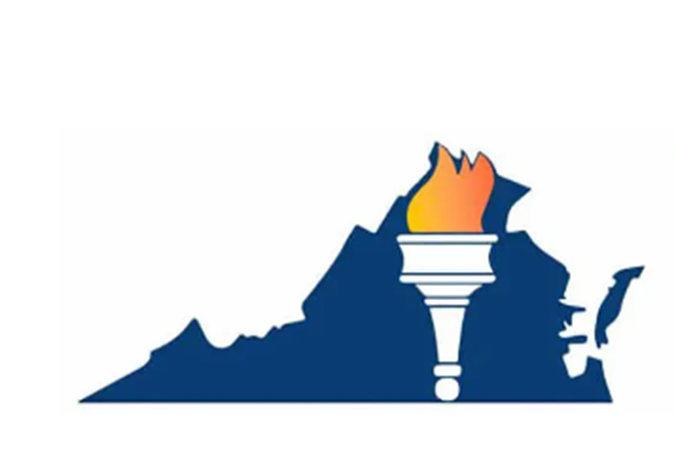 Crosswalk 2015 – 2023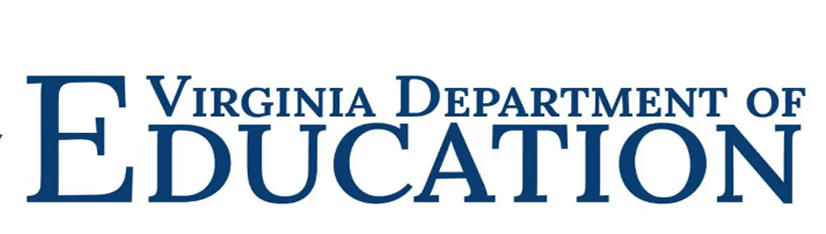 History and Social Science Standards of Learning Crosswalk 2015 – 2023Pursuant to legislation from the 2000 Virginia General Assembly, the Board of Education established a seven-year cycle for review of the Standards of Learning. Thus, the 1995 History and Social Science Standards of Learning were reviewed in 2001, 2008, and 2015. The Virginia Department of Education convened review committees in 2021-2022 to review and revise the 2015 History and Social Science Standards of Learning. Curriculum, created at the division or local level, should prescribe a specific sequence of coherent “units” or “modules” that combine instructional strategies with resources and a sequence of student activities to help students meet the standards. A locally developed curriculum should specify how resources, instructional strategies, content vocabulary, student activities, formative and summative assessments, and evaluation procedures may be combined into those coherent units.The Crosswalk for History and Social Science Standards of Learning is designed to assist school divisions with the selection of the local curricula, resources, instructional strategies, content vocabulary, student activities, formative and summative assessments, and evaluation procedures.  Within this document, Standards approved by the Virginia Board of Education in March 2015 are cross-referenced with those approved April 2023.  Items emphasized in red to denote a “change” in the Standard.  Below are examples of the types of changes approved for the 2023 History and Social Science Standards of Learning.KindergartenKindergartenKindergartenKindergarten2015 Standard2015 Sub-standard2023 Standard2023 Sub-standardK.1The student will demonstrate skills for historical thinking, geographical analysis, economic decision making, and responsible citizenship bySkills KG The student will apply history and social science skills to the content by aviewing artifacts and primary and secondary sources to develop an understanding of history;aviewing and exploring information sources, including but not limited to artifacts, primary/secondary sources, charts, graphs, and diagrams;busing basic map skills to support an understanding of the community;bapplying geographic skills to identify and understand geographic features;cgathering and classifying information, sequencing events, and separating fact from fiction to improve understanding of the community;dsequencing and organizing information;dasking appropriate questions to solve a problem;  cdemonstrating curiosity and critical thinking through questioning;ecomparing and contrasting people, places, or events;eidentify similarities and differences to explain content;frecognizing direct cause-and-effect relationships;frecognizing cause-and-effect relationships;gmaking connections between past and present;husing a decision-making model to make informed decisions;gusing economic decision-making models to make informed economic decisions;ipracticing good citizenship skills while collaborating, compromising, and participating in classroom activities; andhpracticing civility, respect, hard work, and responsible citizenship skills; andjdeveloping fluency in content vocabulary and comprehension of oral, written, and visual sources. iusing content vocabulary to demonstrate comprehension.K.2The student will recognize that history describes events and people from other times and places byK.4The student will apply history and social science skills to recognize Virginia’s earliest communities byaidentifying examples of historical events, stories, and legends that describe the development of the local community; andK.4aidentifying examples of historical events, stories, and legends;bidentifying people who helped establish and lead the local community over time. K.4didentifying people who helped establish and lead the local community over time.K.4bapplying geographic skills to identify and understand geographic features;K.3The student will sequence events in the past and present and begin to recognize that things change over time.K.4crecognizing that places change over time; andK.5The student will apply history and social science skills to understand and explain what makes communities unique byK.5aexplaining the roles of important local community members, such as, but not limited to medical personnel, first responders, teachers and business leaders. K.5bidentifying historical events. K.5cexplaining the roles of important local community members, such as, but not limited to telling the stories of the people that developed their local communities.K.4The student will describe the relative location of people, places, and things by using positional words, with emphasis on near/far, above/below, left/right, and behind/in front.K.6 The student will apply history and social science skills to describe the relative location of people, places, and objects by using positional words, including but not limited to, near/far, and over/under above/below, left/right, behind/in front, next to, in between, over/under.K.5The student will use simple maps and globes toK.7The student will apply history and social science skills to demonstrate an understanding of maps and globes byadevelop an awareness that a map is a drawing of a place to show where things are located and that a globe is a round model of Earth;K.7aidentifying the similarities and differences between a map and a globe;bdescribe places referenced in historical events, stories, and real-life situations;clocate land and water features;K.7cidentifying land and bodies of water in the local community; anddidentify basic map symbols in a map legend; andK.7bidentifying basic map symbols; eidentify places and objects of a familiar area.K.7didentifying the geographic location of the United States and Virginia on a map and globe.K.6The student will develop an awareness that maps and globesashow a view from above;bshow things in smaller size; andcshow the position of objects.K.7The student will describe how the location, climate, and physical surroundings of a community affect the way people live, including their food, clothing, shelter, transportation, and recreation.K.8The student will match simple descriptions of work that people do with the names of those jobs.K.9The student willK.8The student will apply history and social science skills to demonstrate an understanding of primary economic principles byarecognize that people make choices because they cannot have everything they want; andK.8brecognizing that Americans are free to make choices about what to buy and that they must make choices because they cannot have everything they want.bexplain that people work to earn money to buy the things they want.K.8adescribing ways people work to earn and save money to buy the things they need and want; andK.10The student will demonstrate that being a good citizen involvesK.1The student will apply history and social science skills to practice citizenship in the classroom byataking turns and sharing;K.1etaking turns, sharing, and working well with others for the good of everyone else. btaking responsibility for certain classroom chores;ctaking care of personal belongings and respecting what belongs to others;K.1dcaring for one’s personal property and respecting other students’ property; anddfollowing rules and understanding the consequence of breaking rules;K.1ataking responsibility for one’s actions;epracticing honesty, self-control, and kindness to others;K.1bK.1cpracticing honesty and showing kindness to oneself and others;recognizing the purpose of rules and practicing self-control;fparticipating in decision making in the classroom; andgparticipating successfully in group settings.K.11The student will develop an understanding of how communities express patriotism through events and symbols by  K.3The student will apply history and social science skills to define patriotism and explain how communities express patriotism byarecognizing the American flag;K.3aidentifying the American and Virginia flags;brecognizing the Pledge of Allegiance;K.3crecognizing the Pledge of Allegiance and the National Anthem; andcknowing that the president is the leader of the United States; andK.3didentifying the current president and that the president is the leader of the United States and is elected by voters.K.3bidentifying national and state symbols, including but not limited to the bald eagle, the dogwood, and the cardinal;drecognizing the holidays and the people associated with the holidays Thanksgiving Day; Martin Luther King, Jr., Day; George Washington Day (Presidents’ Day); and Independence Day (Fourth of July). K.2 The student will apply history and social science skills to explain how communities honor state and national traditions and recognize designated Virginia holidays, including but not limited to K.2aLabor Day;K.2bColumbus Day (also known as Indigenous Peoples' Day) and Yorktown Victory Day;K.2cElection Day;K.2d Veterans Day;K.2eThanksgivingK.2fChristmas DayK.2gNew Year's DayK.2hMartin Luther King, Jr. Day;K.2iGeorge Washington Day (commonly known as Presidents' Day); K.2jMemorial Day;Grade OneGrade OneGrade OneGrade One2015 Standard2015 Sub-standard2023 Standard2023 Sub-standard1.1The student will demonstrate skills for historical thinking, geographical analysis, economic decision making, and responsible citizenship bySkills 1 The student will apply history and social science skills to the content by 1.1ausing artifacts and primary and secondary sources to develop an understanding of Virginia history;Skills 1aviewing and exploring information sources, including but not limited to artifacts, primary/secondary sources, charts, graphs, and diagrams;1.1busing basic map skills to support an understanding of Virginia history;Skills 1bapplying geographic skills to identify and understand geographic features;1.1cusing and creating graphs, diagrams, and pictures to determine characteristics of people, places, or events to support an understanding of Virginia history;1.1dasking appropriate questions to solve a problem;  Skills 1cdemonstrating curiosity and critical thinking through questioning;1.1ecomparing and contrasting people, places, or events in Virginia history;1.1frecognizing direct cause-and-effect relationships;Skills 1f recognizing cause-and-effect relationships; 1.1gmaking connections between past and present;1.1husing a decision-making model to make informed decisions;Skills 1gusing economic decision-making models to make informed economic decisions;1.1ipracticing good citizenship skills and respect for rules and laws while collaborating, compromising, and participating in classroom activities; andSkills 1hpracticing civility, respect, hard work, and responsible citizenship skills; and1.1jdeveloping fluency in content vocabulary and comprehension of oral, written, and visual sourcesSkills 1iusing content vocabulary to demonstrate comprehension.Skills 1dsequencing and organizing information;Skills 1eidentify similarities and differences to clarify and explain content;1.1The student will apply history and social science skills to practice citizenship in the classroom by 1.1dworking respectfully with one another to achieve a goal.1.1econtributing one’s time and talents to help others in their homes, schools, and communities through jobs.1.1gunderstanding that local and state government representatives are elected by citizens who vote. 1.2The student will demonstrate knowledge of Virginia history by describing important events and people in the history of the Commonwealth, including1.4The student will apply history and social science skills to understand Virginia’s history by  1.2athe settlement of Virginia at Jamestown;1.4a identifying and describing important events and locations throughout the early history of the Commonwealth, including but not limited to Werowocomoco and the first English colony in North America at Jamestown. 1.2bfamous Virginians, such as George Washington and Thomas Jefferson, who helped form a new nation; and1.2clife in Virginia today, including food, clothing, shelter, transportation, and recreation.1.4cidentifying local cities or counties on a map of Virginia.1.4b describing how life in various Virginia communities has changed over time.1.3The student will describe the stories of influential people in the history of Virginia and their contributions to our Commonwealth, with emphasis on1.5The student will apply history and social science skills to describe contributions of Virginia’s diverse people and the stories of changemakers in the history of Virginia and their contributions to our Commonwealth including but not limited to 1.3a, bPowhatan; Pocahontas;1.5aIndigenous Peoples: Chief Powhatan and Pocahontas.1.3cChristopher Newport;1.5bExplorers: John Smith and Christopher Newport.1.5c Presidents: George Washington, Thomas Jefferson, James Madison, and James Monroe.1.3d,e Maggie L. Walker; and1.5dBarrier Breakers: John Mercer Langston, Booker T. Washington, Maggie L. Walker, Barbara Johns, Arthur R. Ashe, Jr., and  L. Douglas Wilder.1.4The student will describe the lives of people associated with major holidays, including1.2The student will apply history and social science skills to explain how communities honor local and national traditions and recognize designated Virginia holidays including but not limited to1.4aGeorge Washington Day (Presidents’ Day)1.2iGeorge Washington Day (commonly known as Presidents' Day); 1.4bIndependence Day (Fourth of July); and1.2l Independence Day. 1.4cMartin Luther King, Jr., Day1.2hMartin Luther King, Jr. Day;1.2aLabor Day;1.2bColumbus Day (also known as Indigenous Peoples' Day) and Yorktown Victory Day;1.2cElection Day;1.2d Veterans Day;1.2eThanksgiving;1.2fChristmas Day;1.2gNew Year's Day1.2jMemorial Day;1.2kJuneteenth; 1.5The student will develop map skills by1.6 The student will apply history and social science skills to develop geographic skills by1.5arecognizing basic map symbols, including references to land, water, cities, and roads;1.6ausing basic map symbols, including references to land, water, cities, and roads.1.5busing cardinal directions on maps;1.6busing cardinal directions on maps.1.5cidentifying the shapes of the United States and Virginia on maps and globes;1.6clocating Virginia, the United States, continents, and oceans on maps and globes.1.5dlocating Washington, D.C., the capital of the United States, and Richmond, the capital of Virginia, on a United States map; and1.7dThe student will apply history and social science skills to connect geography to historical events of Virginia and the United States by locating Washington, D.C., and Richmond on Virginia and United States maps. 1.5econstructing simple maps, including a title, map legend, and compass rose.1.6dconstructing simple maps and including a title, map legend or key, and compass rose.1.6The student will develop a geographic understanding that1.7The student will apply history and social science skills to connect geography to historical events of Virginia and the United States by1.6athe location of Virginia determines its climate and results in four distinct seasons;1.7bunderstanding that the location of Virginia determines its climate and results in four distinct seasons.1.6bthe landforms of Virginia affect the places people live.1.7a identifying landforms and bodies of water of Virginia and describing how they affect the way people live1.7clocating the site of the Jamestown colony. 1.7The student will explain the difference between goods and services and describe how people are consumers and producers of goods and services.1.8The student will apply history and social science skills to explain how individuals make economic choices to meet their basic needs by1.8aidentifying the difference between goods and services.1.8bdescribing how people can be both consumers and producers. 1.8The student will explain that people make choices because they cannot have everything they want.1.8edescribing why people must make choices, prioritizing needs over wants.  1.9The student will recognize that people save money for the future to purchase goods and services.1.8cdescribing ways people work to earn and save money to purchase goods and services. 1.8ddescribing goods and services produced in Virginia. 1.10The student will apply the traits of a good citizen by1.1The student will apply history and social science skills to practice citizenship in the classroom by 1.10afocusing on fair play, exhibiting good sportsmanship, helping others, and treating others with respect;1.1cbeing respectful of others and celebrating differences in ethnic origins, customs, and traditions.1.10brecognizing the purpose of rules and practicing self-control;1.1brecognizing the purpose of rules and practicing self-control.1.10cworking hard in school;1.10dtaking responsibility for one’s own actions;1.10evaluing honesty and truthfulness in oneself and others; and1.1apracticing honesty and showing kindness to oneself and others. 1.10fparticipating in classroom decision making through voting.1.1fparticipating in classroom decision making through voting.1.1dworking respectfully with one another to achieve a goal.1.11The student will recognize the symbols and traditional practices that honor and foster patriotism in the United States by demonstrating respect for the American flag by learning about the Pledge of Allegiance.1.3The student will apply history and social science skills to describe the symbols and traditions that honor and foster patriotism in the United States by 1.3alearning the Pledge of Allegiance and the National Anthem and the ways people express respect for the American flag.1.3bexplaining the symbolism of the colors, stars and stripes of the American flag.1.12The student will recognize the symbols and traditional practices that honor the Commonwealth of Virginia by1.3The student will apply history and social science skills to describe the symbols and traditions that honor and foster patriotism in the United States by 1.12aidentifying the Virginia flag, state capitol building, state bird, and state flower; and1.3cidentifying the Virginia flag, state capitol building, the cardinal as the state bird, and the dogwood as the state flower.1.12bdescribing why people have symbols and traditions.1.3dexplaining why people use symbols and have traditions.1.13The student will understand that the people of Virginia1.13ahave state and local government officials who are elected by voters;1.1gThe student will apply history and social science skills to practice citizenship in the classroom by understanding that local and state government representatives are elected by citizens who vote. 1.13bmake contributions to their communities; and1.1eThe student will apply history and social science skills to practice citizenship in the classroom by contributing one’s time and talents to help others in their homes, schools, and communities through jobs.1.13cinclude people who have diverse ethnic origins, customs, and traditions and are united as Americans by common principles.Grade TwoGrade TwoGrade TwoGrade Two2015 Standard2015 Sub-standard2023 Standard2023 Sub-standard2.1The student will demonstrate skills for historical thinking, geographical analysis, economic decision making, and responsible citizenship bySkills 2The student will apply history and social science skills to the content by2.1aidentifying artifacts and primary and secondary sources to understand events in American history;Skills 2a viewing and exploring information sources, including but not limited to artifacts, primary/secondary sources, charts, graphs, and diagrams2.1busing basic map skills to locate places on maps and globes to support an understanding of American history;Skills 2bapplying geographic skills to identify and understand geographic features and connections2.1cusing and creating graphs, diagrams, and pictures to determine characteristics of people, places, or events to support an understanding of American history;2.1dasking appropriate questions to solve a problem;Skills 2cdemonstrating curiosity and critical thinking through questioning to draw conclusions2.1ecomparing and contrasting people, places, or events in American history;Skills 2eidentify similarities and differences to clarify and explain content2.1frecognizing direct cause-and-effect relationships;Skills 2frecognizing cause-and-effect relationships2.1gmaking connections between past and present2.1husing a decision-making model to make informed decisions;Skills 2gusing economic decision-making models to make informed economic decisions2.1ipracticing good citizenship skills and respect for rules and laws while collaborating, compromising, and participating in classroom activities; andSkills 2hpracticing civility, respect, hard work, honesty, trustworthiness, and responsible citizenship skills2.1jdefending positions orally and in writing, using content vocabulary.Skills 2iusing content vocabulary to demonstrate comprehensionSkills 2dsequencing and organizing information2.2The student will apply history and social science skills to understand citizenship by2.2aidentifying the benefits of being an American citizen.2.2bidentifying responsibilities of being an American citizen.2.2The student will demonstrate knowledge of the United States by describing important developments and innovations in United States history, including developments and innovations related to communication and transportation.2.3The student will compare the lives and contributions of three American Indian cultures of the past and present, with emphasis on2.5The student will use history and social science skills to identify the geographic location, use of resources, and identify the contributions of Indigenous peoples past and present including2.3athe Powhatan of the Eastern Woodlands;2.5aIndigenous Nations and Tribes of the Eastern Woodlands.2.3bthe Lakota of the Plains; 2.5bIndigenous Nations and Tribes of the Plains.2.3cthe Pueblo peoples of the Southwest.2.5cIndigenous Nations and Tribes of the Southwest.2.5dunderstanding Indigenous Sovereignty, including but not limited to the importance of land, history, and culture.2.4The student will describe how the contributions of selected individuals changed the lives of Americans, with emphasis on2.10The student will describe the contributions and roles of changemakers in United States history, including but not limited to 2.4aChristopher Columbus;2.4bBenjamin Franklin;2.10aScholars and Inventors: Benjamin Franklin, Benjamin Banneker, Thomas Jefferson, George Washington Carver, Booker T. Washington, Orville and Wilbur Wright, Steve Jobs, Jonas Salk, Thomas Edison, Alexander Graham Bell, and Mary Jackson.2.10bExplorers and Adventurers: Meriwether Lewis, William Clark, and Sacagawea, Neil Armstrong, Amelia Earhart.2.4c,d,e,f, g, h, i, j, Abraham Lincoln; George Washington Carver; Helen Keller; Thurgood Marshall; Rosa Parks; Jackie Robinson; Cesar Chavez; Martin Luther King, Jr.2.10c Reformers and Champions: Abraham Lincoln, Theodore “Teddy” Roosevelt, Helen Keller, Thurgood Marshall, Rosa Parks, Jackie Robinson, Cesar Chavez, Dr. Martin Luther King, Jr., and, Sen. Daniel Inouye, John F. Kennedy,  and Barack Obama. 2.5The student will describe why United States citizens celebrate major holidays, including2.3The student will apply history and social science skills to explain how communities honor local and national traditions and recognize designated Virginia holidays, including but not limited to 2.5aMartin Luther King, Jr., Day;2.3hMartin Luther King, Jr. Day;2.5bGeorge Washington Day (Presidents’ Day);2.3iGeorge Washington Day (Presidents’ Day);2.5cMemorial Day;2.3jMemorial Day;2.5dIndependence Day (Fourth of July);2.3lIndependence Day2.5eLabor Day;2.3aLabor Day;2.5fColumbus Day2.3bColumbus Day (also known as Indigenous Peoples’ Day) and Yorktown Victory Day;2.5gVeterans Day;2.3dVeterans Day;2.5hThanksgiving Day2.3eThanksgiving Day;2.3cElection Day;2.3fChristmas Day;2.3gNew Year's Day;2.3kJuneteenth;2.6The student will use history and social science skills to identify the geographic location, use of resources, and identify the contributions of European explorers, and their influence on the development of North America, including but not limited to the English, French, and Spanish.2.7The student will apply history and social science skills to describe the revolutionaries who fought for America’s freedom (1764-1781), including but not limited to 2.7aJohn Adams.2.7bBenjamin Franklin.2.7cAlexander Hamilton. 2.7dPatrick Henry. 2.7eThomas Jefferson.2.7fJames Madison ("Father of the Constitution"). 2.7gPaul Revere.2.7h George Washington ("Father of our Country"). 2.8The student will apply history and social science skills to understand the principles of American democracy and relate them to the founding of the nation by2.8aidentifying reasons for the settlement of the thirteen colonies.2.8bexplaining the relationships between the colonies and Great Britain.2.8cidentifying key components of the Declaration of Independence. 2.9The student will apply history and social science skills to understand key events in United States history including, but not limited to2.9arecognizing the reasons for moving the nation’s capital from Philadelphia to Washington, D.C. and the importance of the nation’s capital.2.9bdescribe the impact of the Louisiana Purchase on the westward expansion of the United States.2.6The student will develop map skills by using globes and maps of the world and the United States to locate2.11The student will apply history and social science skills to develop geographic mapping skills using  world maps and globes by 2.6athe seven continents and the five oceans;2.11a locating the countries of North America and the bordering oceans.2.6bthe equator, the Prime Meridian, and the four hemispheres;2.6cmajor rivers, mountain ranges, lakes, and other physical features in the United States.2.11bidentifying major rivers, mountain ranges, lakes, and other physical features in the United States. 2.12The student will apply history and social science skills to connect geography to historical landmarks and events, including but not limited to2.12aJefferson Memorial and Lincoln Memorial.2.12bGeorge Washington’s crossing of the Delaware River and Valley Forge.2.12cYellowstone National Park. 2.7The student will locate and describe the relationship between the environment and culture of2.5The student will use history and social science skills to identify the geographic location, use of resources, and identify the contributions of Indigenous peoples past and present including2.7athe Powhatan of the Eastern Woodlands2.5aIndigenous Nations and Tribes of the Eastern Woodlands.2.7bthe Lakota of the Plains;2.5bIndigenous Nations and Tribes of the Plains.2.7cthe Pueblo Indians of the Southwest.2.5cIndigenous Nations and Tribes of the Southwest.2.8The student will describe natural resources (water, soil, wood, and coal), human resources (people at work), and capital resources (machines, tools, and buildings).2.13aThe student will apply history and social science skills to understand basic economic principles by2.13bdistinguishing between needs and wants.2.9The student will distinguish between the use of barter and the use of money in the exchange for goods and services.2.13cdistinguishing between the use of barter and the use of money in the exchange for goods and services and describing how money makes trading easier than barter;2.10The student will explain that scarcity (limited resources) requires people to make choices about producing and consuming goods and services.2.13dexplaining that scarcity (limited resources) requires people to make choices about producing and consuming goods and services.2.11The student will explain the responsibilities of a good citizen, with emphasis on2.1The student will apply history and social science skills to distinguish between the rights and responsibilities that individuals have in the United States, including but not limited to 2.11arespecting and protecting the rights and property of others;2.1grespecting the rights, beliefs, and opinions of others.2.11btaking part in the voting process when making classroom decisions;2.11cdescribing actions that can improve the school and community;2.11ddemonstrating self-discipline and self-reliance;2.11epracticing honesty and trustworthiness; 2.1fpracticing honesty and trustworthiness.2.11fdescribing the purpose of rules and laws2.1erespecting and following laws.2.1afreedom of expression.2.1bfreedom of religion. 2.1cequal protection.2.12The student will understand that the people of the United States of America2.12amake contributions to their communities;2.12bvote in elections;2.1dThe student will apply history and social science skills to distinguish between the rights and responsibilities that individuals have in the United States, including but not limited to voting for local, state, and national representatives.2.12care united as Americans by common principles2.12dhave the individual rights to life, liberty, and the pursuit of happiness as well as equality under the law2.13The student will understand the symbols and traditional practices that honor and foster patriotism in the United States of America by2.4The student will apply history and social science skills to recognize state and national symbols, including but not limited to2.13aexplaining the meaning behind symbols such as the American flag, bald eagle, Washington Monument, and Statue of Liberty2.4bthe American flag, bald eagle, Washington Monument, Liberty Bell, and Statue of Liberty2.13blearning the words and meaning of the Pledge of Allegiance2.4clearning about the meaning of the American flag and the words chosen in the Pledge of Allegiance and the National Anthem. 2.4alocating the Virginia and United States capitals and Capitol buildings.Grade ThreeGrade ThreeGrade ThreeGrade Three2015 Standard2015 Sub-standard2023 Standard2023 Sub-standard3.1The student will demonstrate skills for historical thinking, geographical analysis, economic decision making, and responsible citizenship bySkills 3The student will apply history and social science skills to the content by aidentifying artifacts and primary and secondary sources to understand events in world cultures;Skills.3aanalyzing and interpreting information sources, including but not limited to artifacts, primary/secondary sources, charts, graphs, and diagramsbusing geographic information to support an understanding of world cultures;Skills.3bapplying geographic skills to identify and understand geographic features and connectionscinterpreting charts, graphs, and pictures to determine characteristics of people, places, or events in world cultures;dsummarizing points and evidence to answer a question;Skills.3cdeveloping questions, demonstrating curiosity, and engaging in critical thinking and analysisecomparing and contrasting ideas and perspectives to better understand people or events in world cultures;Skills.3ecomparing and contrasting people, places, or eventsfdetermining relationships with multiple causes or effectsSkills.3fidentifying cause-and-effect relationships to clarify and explain content within this coursegexplaining connections across time and placehusing a decision-making model to make informed decisionSkills.3gusing economic decision-making models to make informed economic decisionsipracticing good citizenship skills and respect for rules and laws while collaborating, compromising, and participating in classroom activities;Skills.3hpracticing civility, respect, hard work, honesty, trustworthiness, and responsible citizenship skillsjaccessing a variety of media, including online resourcesSkills.3dusing evidence to construct timelines, classify events, and to distinguish fact and opinionSkills.3iusing content vocabulary to demonstrate learning through oral and written products.3.2The student will explain how the contributions of ancient China and Egypt have influenced the present world in terms of architecture, inventions, the calendar, and written language.The student will apply history and social science skills to describe the geographic, political, economic, social structures, and innovations of3.2The student will explain how the contributions of ancient China and Egypt have influenced the present world in terms of architecture, inventions, the calendar, and written language.3.4dancient Egypt by describing the arts and innovations.  3.2The student will explain how the contributions of ancient China and Egypt have influenced the present world in terms of architecture, inventions, the calendar, and written language.3.4eancient Egypt by identifying and explaining the architecture and its influence in the world today. 3.2The student will explain how the contributions of ancient China and Egypt have influenced the present world in terms of architecture, inventions, the calendar, and written language.3.5dancient China by describing the arts and innovations.3.2The student will explain how the contributions of ancient China and Egypt have influenced the present world in terms of architecture, inventions, the calendar, and written language.3.5eancient China by identifying and explaining the architecture and its influence in the world today.3.3The student will explain how the contributions of ancient Greece and Rome have influenced the present world in terms of architecture, government (direct and representative democracy), and sports.The student will apply history and social science skills to describe the geographic, political, economic, social structures, and innovations of3.3The student will explain how the contributions of ancient Greece and Rome have influenced the present world in terms of architecture, government (direct and representative democracy), and sports.3.6c  ancient Greece by identifying and explaining the government.3.3The student will explain how the contributions of ancient Greece and Rome have influenced the present world in terms of architecture, government (direct and representative democracy), and sports.3.6eancient Greece by identifying and explaining the architecture and its influence in the world today.3.3The student will explain how the contributions of ancient Greece and Rome have influenced the present world in terms of architecture, government (direct and representative democracy), and sports.3.7cancient Rome by identifying and explaining the government.3.3The student will explain how the contributions of ancient Greece and Rome have influenced the present world in terms of architecture, government (direct and representative democracy), and sports.3.7eancient Rome by identifying and explaining the architecture and its influence in the world today.3.4The student will describe the oral tradition (storytelling), government (kings), and economic development (trade) of the early West African empire of Mali.The student will apply history and social science skills to describe the geographic, political, economic, social structures, and innovations of ancient Mali by3.4The student will describe the oral tradition (storytelling), government (kings), and economic development (trade) of the early West African empire of Mali.3.8bconnecting the geography of ancient Mali and its economy. 3.4The student will describe the oral tradition (storytelling), government (kings), and economic development (trade) of the early West African empire of Mali.3.8cidentifying and explaining the government.3.8eidentifying and explaining the architecture and its influence in the world today.3.5The student will develop map skills and an understanding of change over time by locating major ancient world cultures on world maps3.4a, 3.5a, 3.6a, 3.7a, and 3.8 aThe student will apply history and social science skills to describe the geographic, political, economic, social structures, and innovations of ancient (Egypt, China, Greece, Rome, empire of Mali) by locating ancient (Egypt, China, Greece, Rome, empire of Mali) on a map of the world. aat the beginning of their culturebduring their period of greatest influencectoday 3.6The student will develop map skills by using globes and maps to locate and describe major rivers, mountain ranges, and other geographic features of3.2The student will apply history and social science skills to locate and describe major geographic features of the seven continents Africa, Antarctica, Asia, Australia, Europe, North America, and South America byaAfrica;3.2alocating and describing the seven continents and the five oceans.bAsia;3.2alocating and describing the seven continents and the five oceans.cEurope;3.2alocating and describing the seven continents and the five oceans.dNorth America3.2alocating and describing the seven continents and the five oceans.eSouth America3.2alocating and describing the seven continents and the five oceans.3.2blocating and describing the equator, the Prime Meridian, and the four hemispheres.3.3The student will apply history and social science skills to describe major geographic features of ancient societies on a world map by  3.3aidentifying and locating major bodies of water.3.3bidentifying and locating major mountain ranges.3.3cdescribing how geographic features impacted the lives of individuals.3.3dconnecting the geography to major historical events.3.7The student will describe how people in ancient world cultures adapted to their environment.The student will apply history and social science skills to describe the geographic, political, economic, social structures, and innovations3.4dof ancient Egypt by describing the arts and innovations. 3.5dof ancient China by describing the arts and innovations. 3.6dof ancient Greece by describing the arts and innovations. 3.7dof ancient Rome by describing the arts and innovations. 3.8dof ancient empire of Mali by describing the arts and innovations. 3.10The student will apply history and social science skills to explain the basic economic principles of3.9The student will apply history and social science skills to explain the basic structure of the United States government by3.9aexplaining the purpose of governments and understanding that countries have different types of government similar to and different from the United States. 3.9bexplaining how the Constitution supports the structure of the United States government. 3.9cidentifying and describing the three branches of government.3.9dexplaining what governments do at the national, state, and local level.3.9eexplaining how local, state and national governments are organized.3.10aproduction, distribution, and consumption of goods and services.3.8The student will demonstrate an understanding of different cultures and the natural, human, and capital resources they used in the production of goods and services.3.10bunderstanding of different cultures and the natural, human, and capital resources they used in the production of goods and services.3.9The student will recognize that because people and regions cannot produce everything they want, they specialize in what they do best and trade for the rest.3.10crecognizing that because people and regions cannot produce everything they want, they specialize in what they do best and trade for the rest.3.10The student will identify examples of making an economic choice and will explain the idea of opportunity cost (what is given up when making a choice).3.10didentifying examples of making an economic choice and explaining the idea of opportunity cost.3.11The student will explain the responsibilities of a good citizen, with emphasis on3.1The student will apply history and social science skills to define citizenship and explain the rights and responsibilities of United States citizenship byarespecting and protecting the rights and property of othersbtaking part in the voting process when making classroom decisions3.1etaking part in the voting process when making classroom decisions.cdescribing actions that can improve the school and communityddemonstrating self-discipline and self-relianceepracticing honesty and trustworthinessfdescribing the purpose of rules3.1idescribing the purpose of rules. 3.13The student will recognize that Americans are a people of diverse ethnic origins, customs, and traditions and are united by the basic principles of a republican form of government and respect for individual rights and freedoms.3.1arecognizing that Americans are people of diverse ethnic origins, customs and traditions that are united by the basic principles of a republican form of government and respect for individual rights and freedoms.3.1bdescribing the rights guaranteed to citizens in the First Amendment.3.1cunderstanding the importance of supporting and defending the Constitution and the Bill of Rights.3.1drespecting and following local, state, and federal laws.3.1frunning for elected office.3.1gserving on a jury. 3.1hpaying local, state, and federal taxes. 3.1junderstanding responsible digital citizenship. 3.12The student will recognize the importance of government in the community, Virginia, and the United States of America byaexplaining the purpose of lawsbexplaining that the basic purposes of government are to make laws, carry out laws, and decide if laws have been brokencexplaining that government protects the rights and property of individualsGrade Four - Virginia StudiesGrade Four - Virginia StudiesGrade Four - Virginia StudiesGrade Four - Virginia Studies2015 Standard2015 Sub-standard2023 Standard2023 Sub-standardVS.1The student will demonstrate skills for historical thinking, geographical analysis, economic decision making, and responsible citizenship bySkills VS The student will apply history and social science skills to the content byaanalyzing and interpreting artifacts and primary and secondary sources to understand events in Virginia historySkills VSaanalyzing and interpreting information sources, including but not limited to artifacts, primary/secondary sources, charts, graphs, and diagrams;banalyzing the impact of geographic features on people, places, and events to support an understanding of events in Virginia historySkills VSbapplying geographic skills to identify and understand geographic features and connections;cinterpreting charts, graphs, and pictures to determine characteristics of people, places, or events in Virginia historySkills VScdeveloping questions, enhancing curiosity, and engaging in critical thinking and analysis;drecognizing points of view and historical perspectivesSkills VSdusing evidence to construct timelines, classify events, and to distinguish fact and opinion;ecomparing and contrasting ideas and cultural perspectives in Virginia historySkills VSecomparing and contrasting people, places, or events;fdetermining relationships with multiple causes or effects in Virginia historySkills VSfidentifying cause-and-effect relationships to clarify and explain content;gexplaining connections across time and placehusing a decision-making model to identify costs and benefits of a specific choice madeSkills VSgusing economic decision-making models to make informed economic decisions and to explain the incentives and consequences of a specific choice made;ipracticing good citizenship skills and respect for rules and laws while collaborating, compromising, and participating in classroom activitiesh. practicing civility, respect, hard work, honesty, trustworthiness, and responsible citizenship skills; jinvestigating and researching to develop products orally and in writingi.developing products that reflect an understanding of content.Virginia: The Physical Geography and Native PeoplesVirginia: The Physical Geography and Native PeoplesVS.2The student will demonstrate an understanding of the relationship between physical geography and the lives of the native peoples, past and present, of Virginia byVS.1The student will apply history and social science skills to explain the relationship between physical geography and the lives of Virginia’s peoples, past and present byalocating Virginia and its bordering states on maps of the United States;VS.1a locating Virginia and its bordering states on maps of the United States and North America;blocating and describing Virginia’s Coastal Plain (Tidewater), Piedmont, Blue Ridge Mountains, Valley and Ridge, and Appalachian Plateau;VS.1b locating and describing the relative location and physical characteristics of Virginia's five geographic regions on a map;clocating and identifying water features important to the early history of Virginia (Atlantic Ocean, Chesapeake Bay, James River, York River, Potomac River, Rappahannock River, and Lake Drummond and the Dismal Swamp);VS.1c locating, identifying, and describing the impact of Virginia’s bodies of water on its history, economy, and culture.VS.2The student will apply history and social science skills to describe the Indigenous Peoples’ nations of Virginia past and present bydlocating three American Indian language groups (the Algonquian, the Siouan, and the Iroquoian) on a map of Virginia;VS.2bdescribing Virginia’s three most prominent Indigenous language groups (the Algonquian, the Siouan, and the Iroquoian);edescribing how American Indians related to the climate and their environment to secure food, clothing, and shelter;VS.2ddescribing the relationships and interactions of the Indigenous Peoples in Virginia, circa 1600 and their environment;fdescribing how archaeologists have recovered new material evidence at sites including Werowocomoco and Jamestown; andVS.2adescribing how archaeologists have recovered artifacts from important places in the history of Indigenous People, including but not limited to Werowocomoco;gdescribing the lives of American Indians in Virginia today.VS.2edescribing the lives and culture of Virginia’s Indigenous Peoples leading to the present day.VS.2cdescribing the diversity among the Indigenous Nations;Colonization and Conflict: 1607 through the American RevolutionColonization and Conflict: 1607 through the American RevolutionColonization and Conflict: 1607 through the American RevolutionColonization and Conflict: 1607 through the American RevolutionVS.3The student will demonstrate an understanding of the first permanent English settlement in America byVS.3The student will apply history and social science skills to explain the causes and effects of events associated with the first permanent English settlement in North America byaexplaining the reasons for English colonizationVS.3aexplaining the reasons for English colonization;bdescribing the economic and geographic influences on the decision to settle at JamestownVS.3bdescribing the economic and geographic influences on the decision to settle at Jamestown;cdescribing the importance of the charters of the Virginia Company of London in establishing the Jamestown settlementVS.3cdescribing the importance of the Virginia Company of London Charter (April 10, 1606) in establishing the Jamestown colony;didentifying the importance of the General Assembly (1619) as the first representative legislative body in English AmericaVS.3gidentifying the significance of establishing the General Assembly (1619), the first representative legislative body in English America.eidentifying the impact of the arrival of Africans and English women to the Jamestown settlementVS.3fanalyzing the impact of the arrival of Africans and women to the Jamestown settlement;fdescribing the hardships faced by settlers at Jamestown and the changes that took place to ensure survivalVS.3edescribing the hardships faced by settlers at Jamestown and the changes that took place to ensure survival, including but not limited to trade with the Powhatan, the leadership of Captain John Smith, land ownership, and the successful commercial cultivation of tobacco;gdescribing the interactions between the English settlers and the native peoples, including the role of the Powhatan in the survival of the settlersVS.3ddescribing the interactions between the English colonists and the Indigenous Peoples, including the role of the Powhatan in the survival of the colonists;VS.4The student will demonstrate an understanding of life in the Virginia colony byVS.4The student will apply history and social science skills to understand life in the Virginia colony byaexplaining the importance of agriculture and its influence on the institution of slaveryVS.4aexplaining the importance and influence of agriculture;aexplaining the importance of agriculture and its influence on the institution of slaveryVS.4ddescribing the laws that established race-based enslavement;bdescribing how the culture of colonial Virginia reflected the origins of American Indians, European (English, Scots-Irish, German) immigrants, and AfricansVS.4bexamining how colonial Virginia reflected the culture of Indigenous Peoples, European (English, Scots-Irish, German) immigrants, and Africans;cexplaining the reasons for the relocation of Virginia’s capital from Jamestown to Williamsburg;VS.4eexplaining the reasons for the relocation of Virginia’s capital from Jamestown to Williamsburg;ddescribing how money, barter, and credit were usedVS.4fdescribing ways people exchanged goods and services in Colonial Virginia.edescribing everyday life in colonial VirginiaVS.4cdistinguishing between indentured servants and enslaved people, including how European countries traded for, transported, and sold Africans to be enslaved to British North America beginning in the 17th century; VS.5The student will demonstrate an understanding of the role of Virginia in the American Revolution byVS.5The student will apply history and social science skills to explain Virginia and Virginians’ role during the American Revolution byaidentifying the reasons why the colonies went to war with Great Britain, as expressed in the Declaration of IndependenceVS.5aexplaining the principles and events that convinced the colonists to declare independence and go to war with Great Britain, as expressed in the Declaration of Independence;bidentifying the various roles of American Indians, whites, enslaved African Americans, and free African Americans in the Revolutionary War era, including George Washington, Thomas Jefferson, Patrick Henry, the Marquis de Lafayette, and James LafayetteVS.5bexamining the important contributions, leadership, and experiences of Virginians during the war, including but not limited to George Washington, Thomas Jefferson, George Mason, James Madison, James Armistead Lafayette, Indigenous Peoples, women, and free and enslaved Blacks;cidentifying the importance of the American victory at YorktownVS.5didentifying the importance of the American victory at Yorktown.dexamining the reasons for the relocation of Virginia’s capital from Williamsburg to RichmondVS.5cidentifying the reasons for the relocation of Virginia’s capital from Williamsburg to Richmond;Political Growth and Western Expansion: 1781 to the Mid 1800sPolitical Growth and Western Expansion: 1781 to the Mid 1800sPolitical Growth and Western Expansion: 1781 to the Mid 1800sPolitical Growth and Western Expansion: 1781 to the Mid 1800sVS.6The student will demonstrate an understanding of the role of Virginia in the establishment of the new American nation byVS.6The student will apply history and social science skills to explain the establishment and growth of the new American nation with emphasis on the role of Virginians and events in Virginia during the 18th and 19th centuries byaexplaining why George Washington is called the “Father of our Country” and James Madison is called the “Father of the Constitution”VS.6aexplaining the role of George Washington (“Father of Our Country”), James Madison (“Father of the Constitution), and Patrick Henry (“Give Me Liberty or Give Me Death” speech); bidentifying the ideas of George Mason, as expressed in the Virginia Declaration of Rights, and Thomas Jefferson, as expressed in the Virginia Statute for Religious FreedomVS.6bexplaining the development of founding Virginia documents, including the Virginia Declaration of Rights (George Mason) and the Virginia Statute for Religious Freedom (Thomas Jefferson);VS.6cdescribing how principles of these founding Virginia documents inspired the Declaration of Independence, the Virginia Constitution, the Constitution of the United States, and the Bill of Rights;cexplaining the influence of geography and technological advances on the migration of Virginians into other states and western territories in the first half of the 1800sVS.6dexplaining how geographical features and technological advances impacted the western movement in the first half of the 1800s;VS.6eexplaining the causes and events of Nat Turner’s Rebellion and how it impacted the institution of slavery.Civil War and Postwar ErasCivil War and Postwar ErasCivil War and Postwar ErasCivil War and Postwar ErasVS.7The student will demonstrate an understanding of the issues that divided our nation and led to the Civil War byVS.7The students will apply history and social science skills to understand the key people, events and issues of the Civil War and Virginia’s role byaexplaining the major events and the differences between northern and southern states that divided Virginians and led to secession, war, and the creation of West VirginiaVS.7dexplaining major events and issues that divided Virginians and led to secession, war, and the creation of West Virginia;bdescribing Virginia’s role in the war, including identifying major battles that took place in VirginiaVS.7e identifying major battles that took place in Virginia;cdescribing the roles of American Indians, whites, enslaved African Americans, and free African AmericansVS.7gevaluating the experiences and contributions of Indigenous Peoples and enslaved and free Blacks and their allies during the war, including but not limited to Elizabeth Van Lew and Mary Bowser.VS.7aexplaining the role of John Brown and the impact of the raid at Harper’s Ferry;VS.7bdescribing how the institution of slavery was the cause of the Civil War, and secondary factors that contributed to the secession of the southern states;VS.7cexplaining the significance of the Underground Railroad and the contributions of Harriet Tubman;VS.7fidentifying and explaining the leadership roles of Virginians, including but not limited to Thomas J. “Stonewall” Jackson, Robert E. Lee, William Harvey Carney, Winfield Scott, and Powhatan Beaty;VS.8The student will demonstrate an understanding of the reconstruction of Virginia following the Civil War byVS.8The student will apply history and social science skills to explain the reconstruction of Virginia following the Civil War byVS.8adescribing what the Thirteenth, Fourteenth, and Fifteenth Amendments to the Constitution accomplished;aidentifying the effects of Reconstruction on life in VirginiaVS.8bexamining the effects of Reconstruction on life in VirginiaVS.8cdescribing the role that the “Freedmen’s Schools” played in the lives of African Americans in Virginia after the Civil War;VS.8ddiscussing the election of African American leader John Mercer to Congress in 1890;VS.8edescribing the effect of the Supreme Court’s decision in Plessy v. Ferguson; bidentifying the effects of segregation and “Jim Crow” on life in Virginia for American Indians, whites, and African AmericansVS.8fanalyzing the effects of segregation and “Jim Crow” laws on life in Virginia.cdescribing the importance of railroads, new industries, and the growth of cities to Virginia’s economic development.VS.9aThe student will apply history and social science skills to understand the ways in which Virginia became interconnected and diverse by explaining the importance of railroads, waterways, new industries, and the growth of cities to Virginia’s economic development in the late 1800s.Virginia: 1900 to the PresentVirginia: 1900 to the PresentVirginia: 1900 to the PresentVirginia: 1900 to the PresentVS.9The student will demonstrate an understanding of Virginia during the twentieth century and beyond byadescribing the economic and social transition from a rural, agricultural society to a more urban, industrialized societyVS.9bThe student will apply history and social science skills to understand the ways in which Virginia became interconnected and diverse by explaining the economic and social transition from a rural society to a more urban society.bdescribing how national events, including women’s suffrage and the Great Depression, affected Virginia and its citizensVS.11The student will apply history and social science skills to understand the Civil Rights Movement in Virginia bycdescribing the social and political events in Virginia linked to desegregation and Massive Resistance and their relationship to national historyVS.11aexplaining the social and political events connected to disenfranchisement of African American voters in Virginia in the early 20th century, desegregation, court decisions, and Massive Resistance, with emphasis on the role of Virginians in the Supreme Court cases, including but not limited to Brown v. Board of Education.ddescribing the political, social, or economic impact made by Maggie L. Walker; Harry F. Byrd, Sr.; Oliver W. Hill, Sr.; Arthur R. Ashe, Jr.; A. Linwood Holton, Jr.; and L. Douglas Wilder.VS.11binvestigating the political, social, or economic effects of choices made during the Civil Rights Era, including but not limited to Maggie Walker, Robert Russa Moton, Barbara Johns, Samuel Wilbert Tucker, Oliver W. Hill, Sr., Irene Morgan, Arthur R. Ashe, A. Linwood Holton, Jr., and L. Douglas Wilder.VS.10The student will apply history and social science skills to understand the role Virginians played in American history during World War I and World War II by VS.10aexamining how key leaders and citizens prepared for wartime; andVS.10bdescribing the contributions made by military veterans and medal of honor recipients.VS.12The student will use history and social science skills to recognize why Virginia is known as the Mother of Presidents. VS.10The student will demonstrate an understanding of Virginia government, geography, and economics byaidentifying the three branches of Virginia government and the function of eachVS.13The student will apply history and social science skills to explain Virginia’s role in the global economy in the 21st Century by bdescribing the major products and industries important to Virginia’s economyVS.13aexamining major products and industries important to Virginia.cexplaining how advances in transportation, communications, and technology have contributed to Virginia’s prosperity and role in the global economyVS.13bexamining the impact of the ideas, innovations, and advancements of Virginians on a global market.Grade Five – United States History to 1865Grade Five – United States History to 1865Grade Five – United States History to 1865Grade Five – United States History to 18652015 Standard2015 Sub-standard2023 Standard2023 Sub-standardUSI.1The student will demonstrate skills for historical thinking, geographical analysis, economic decision making, and responsible citizenship bySkills USIThe student will apply history and social science skills to the content byaanalyzing and interpreting artifacts and primary and secondary sources to understand events in United States history;asynthesizing evidence from sources, including but not limited to artifacts, primary/secondary sources, charts, graphs, and diagrams to understand events in in United States history;banalyzing and interpreting geographic information to determine patterns and trends in United States history;bapplying geographic skills to determine patterns and trends of people, places, or events;cinterpreting charts, graphs, and pictures to determine characteristics of people, places, or events in United States historydintegrating evidence to construct and analyze timelines, classify events, and to distinguish fact and opiniondusing evidence to draw conclusions and make generalizations;cdeveloping questions, enhancing curiosity, and engaging in critical thinking and analysis;ecomparing and contrasting historical, cultural, and political perspectives in United States history;ecomparing and contrasting historical, cultural, economic, and political perspectives;fdetermining relationships with multiple causes or effects in United States historyfdetermining and explaining cause and effect relationships;gexplaining connections across time and place;husing a decision-making model to identify the costs and benefits of a specific choice made;gusing economic decision-making models to make a decision and explain the incentives and consequences of a specific choiceiidentifying the rights and responsibilities of citizenship and the ethical use of material or intellectual propertyhengaging and communicating as civil and informed individuals with different perspectives; jinvestigating and researching to develop products orally and in writingideveloping products that reflect an understanding of content.USI.2The student will interpret maps, globes, photographs, pictures, or tables toUSI.1The student will apply history and social science skills to understand the geography of North alocate the seven continents and five oceans;alocating North America in relation to the other continents and the oceans;blocate and describe major geographic regions of North America: Coastal Plain, Appalachian Mountains, Canadian Shield, Interior Lowlands, Great Plains, Rocky Mountains, Basin and Range, and Coastal Rangeblocating and describing major geographic regions and bodies of water of North America and their impact on the early history of the United States; and clocate major water features and explain their importance to the early history of the United States: Great Lakes, Mississippi River, Missouri River, Ohio River,
Columbia River, Colorado River, Rio Grande, St. Lawrence River, Atlantic Ocean, Pacific Ocean, and Gulf of Mexicodrecognize key geographic features on maps, diagrams, and/or photographsclocating the 50 statesUSI.3The student will apply social science skills to understand how early cultures developed in North America byUSI.2The student will apply history and social science skills to describe how early cultures developed throughout North America byadescribing how archaeologists have recovered material evidence of ancient settlements, including Cactus Hill in Virginiaadescribing how archaeologists have recovered artifacts from ancient settlements, including but not limited to Cactus Hill in Virginia; andblocating where the American Indians lived, with emphasis on the Arctic (Inuit), Northwest (Kwakiutl), Plains (Lakota), Southwest (Pueblo), and Eastern Woodlands (Iroquois)blocating and explaining where Indigenous peoples lived prior to the arrival of Europeans, with an emphasis on how the various geographic regions they inhabited influenced their daily lives.cdescribing how the American Indians used the resources in their environmentUSI.4The student will apply social science skills to understand European exploration in North America and West Africa byUSI.3The student will apply history and social science skills to explain European exploration and colonization in North America byadescribing the motivations for, obstacles to, and accomplishments of the Spanish, French, Portuguese, and English explorationsadescribing the motivations for, obstacles to, and accomplishments of the Dutch, English, French, Portuguese, and Spanish explorations; andbdescribing cultural and economic interactions between Europeans and American Indians that led to cooperation and conflict, with emphasis on the American Indian and European concept of landbdescribing cultural and economic interactions between Indigenous peoples and Europeans that led to cooperation and conflict.USI.4The student will apply history and social science skills to understand how the Western Hemisphere, including the United States, impacted West Africa bycidentifying the location and describing the characteristics of West African societies (Ghana, Mali, and Songhai) and their interactions with tradersaidentifying the location and characteristics of West African societies of Ghana, Mali, and Songhai before European exploration;bexamining the arrival of the first Africans to Colonial America at Old Point Comfort (Fort Monroe); cexplaining the Transatlantic Slave Trade and its impact on the African coast and Western hemisphere; and d identifying the cultural connections, conflicts, and common values of enslaved people in the Western Hemispheres, as well as challenges and hardships endured by enslaved people brought to the United States.USI.5The student will apply social science skills to understand the factors that shaped colonial America byUSI.5The student will apply history and social science skills to explain the social, political, religious, economic, and geographic factors that shaped colonial America byadescribing the religious and economic events and conditions that led to the colonization of Americabdescribing life in the New England, Mid-Atlantic, and Southern colonies, with emphasis on how people interacted with their environment to produce goods and servicesadescribing the characteristics and differences among the New England, the Mid-Atlantic, and the Southern colonies;cdescribing specialization of and interdependence among New England, Mid-Atlantic, and Southern coloniesbexplaining Virginia’s importance as one of the most populous and wealthiest colonies;ddescribing colonial life in America from the perspectives of large landowners, farmers, artisans, merchants, women, free African Americans, indentured servants, and enslaved African Americans;ccomparing life from the perspectives of various groups, including but not limited to large landowners, farmers, artisans, clergy, merchants, women, indentured servants, and enslaved and free Blacks;dexplaining the specialization and interdependence of the regions on one another; andeexplaining the political and economic relationships between the colonies and Great Britain.eexplaining the changing political and economic relationships between the colonies and Great Britain, including but not limited to representative government and self-rule in the colonies.USI.6The student will apply social science skills to understand the causes and results of the American Revolution byUSI.6The student will apply history and social science skills to explain the American Revolution byaidentifying the causes and effects of the French and Indian War;aexplaining the issues of dissatisfaction that led to the American Revolution;bidentifying the issues of dissatisfaction that led to the American Revolution, including but not limited to the “injuries and usurpations” outlined in the Declaration of Independence; bdescribing how political ideas shaped the revolutionary movement in America and led to the Declaration of Independence;ccomparing and contrasting the political ideas and principles that shaped the revolutionary movement; cdescribing key events and the roles of key individuals in the American Revolution, with emphasis on George Washington, Benjamin Franklin, Thomas Jefferson, Patrick Henry, and the Marquis de Lafayetteddescribing the leadership roles of individuals, including but not limited to George Washington, Benjamin Franklin, Thomas Jefferson, Patrick Henry, Thomas Paine, John Adams, and the Marquis de Lafayette; anddexplaining reasons why the colonies were able to defeat Great Britain.eexamining the causes, course, and consequences of key events and battles of the era. USI.7The student will apply social science skills to understand the challenges faced by the new nation byUSI.7The student will apply history and social science skills to describe the challenges faced by the new nation byaexplaining the weaknesses and outcomes of the government established by the Articles of Confederationaexplaining the strengths, weaknesses, and outcomes of the government established by the Articles of Confederation;bdescribing the historical development of the Constitution of the United Statesbdescribing the Constitutional Convention and the development of the Constitution of the United States, with emphasis on the role of James Madison;cdescribing the major accomplishments of the first five presidents of the United States.cexamining constitutional issues debated, including the role of the national government and the debate over ratifying of the Constitution, the influence of the Federalist Papers, and the reasons for the addition of the Bill of Rights;dexplaining the Three-Fifths Compromise; andeexamining the three branches of government.USI.8The student will apply social science skills to understand westward expansion and reform in America from 1801 to 1861 byUSI.8The student will apply history and social science skills to explain westward expansion and reform in America from 1801 to 1861 byadescribing territorial expansion and how it affected the political map of the United States, with emphasis on the Louisiana Purchase, the Lewis and Clark expedition, and the acquisitions of Florida, Texas, Oregon, and Californiaadescribing how territorial expansion affected the political map of the United States, including but not limited to the Louisiana Purchase, the Lewis and Clark expedition and the role of Sacagawea, the acquisitions of Florida, Texas, Oregon, and California, and the results of the Mexican-American War;bdescribing the causes, course of events, and effects of the War of 1812, the role of Andrew Jackson, and the development of the Monroe Doctrine; bexplaining how geographic and economic factors influenced the westward movement of settlerscidentifying geographic, economic, and religious motivations that influenced the movement of settlers;cexplaining the impact of westward expansion on American Indians;danalyzing the impact of westward expansion on Indigenous peoples, including but not limited to the Indian Removal policies, the Trail of Tears, Seminole Wars;ddescribing the impact of inventions, including the cotton gin, the reaper, the steamboat, and the steam locomotive, on life in America;eexplaining technological advancements and innovations on changing life in America, including but not limited to the cotton gin, the reaper, the steam engine, and steam locomotive; eexplaining the main ideas of the abolitionist and women’s suffrage movementsfdescribing major developments in the women’s suffrage and abolitionist movements; andg explaining how the expansion of U.S. territory led to increased momentum for the abolitionist and women’s suffrage reform movements.USI.9The student will apply social science skills to understand the causes, major events, and effects of the Civil War byUSI.9The student will apply history and social science skills to understand the cause, major events, and effects of the Civil War byadescribing the cultural, economic, and constitutional issues that divided the nation;bdescribing the differences in the economies of the North and South, growth of agriculture and industry, and how those economies impacted the outcome of the war;bexplaining how the issues of states’ rights and slavery increased sectional tensionsadescribing how slavery and its expansion was the primary cause of the cultural, economic, and constitutional issues that divided the nation and was the catalyst for secession of southern states;clocating on a map the states that seceded from the Union and those that remained in the Uniondcevaluating the leadership and impact of Abraham Lincoln during the Civil War;edescribing the roles of Abraham Lincoln, Jefferson Davis, Ulysses S. Grant, Robert E. Lee, Thomas “Stonewall” Jackson, and Frederick Douglass in events leading to and during the warddescribing how individuals influenced the course of the Civil War, including but not limited to Jefferson Davis, Ulysses S. Grant, Robert E. Lee, William Tecumseh Sherman, Thomas “Stonewall” Jackson, and Frederick Douglass; edescribing major political texts during the war, including but not limited to Lincoln’s Inaugural Address, the Emancipation Proclamation,  the Gettysburg Address, and Lincoln’s Second Inaugural Address; andfdescribing critical developments in the war, including the location of major battlesdescribing the effects of war from the perspectives of Union and Confederate soldiers (including African American soldiers), women, and enslaved African Americans.fanalyzing the effects of the war from various perspectives of Union and Confederate soldiers, including Indigenous peoples, women, European Americans, and enslaved and free Blacks during the war including but not limited to Clara Barton, John Brown, Robert Smalls, Harriet Tubman, Elizabeth Van Lew, and Mary Bowser.Grade Six – United States History:   1865 to the PresentGrade Six – United States History:   1865 to the PresentGrade Six – United States History:   1865 to the PresentGrade Six – United States History:   1865 to the Present2015 Standard2015 Sub-standard2023 Standard2023 Sub-standardUSII.1The student will demonstrate skills for historical thinking, geographical analysis, economic decision making, and responsible citizenship bySkills USIIThe student will apply history and social science skills to the content byaanalyzing and interpreting artifacts and primary and secondary sources to understand events in United States historyasynthesizing evidence from sources, including but not limited to artifacts, primary/secondary sources, charts, graphs, and diagrams to understand events in United States history;banalyzing and interpreting geographic information to determine patterns and trends in United States historybapplying geographic skills to determine and predict patterns and trends of people, places or eventscinterpreting charts, graphs, and pictures to determine characteristics of people, places, or events in United States historycdeveloping questions, enhancing curiosity, and engaging in critical thinking and analysis;dusing evidence to draw conclusions and make generalizations;dintegrate evidence to construct and analyze timelines, classify events, and to distinguish fact and opinion;ecomparing and contrasting historical, cultural, and political perspectives in United States historyecomparing and contrasting people, places, events, historical, and political perspectives;fdetermining relationships with multiple causes or effects in United States historyfdetermining and explaining cause and effect relationships;gexplaining connections across time and placehusing a decision-making model to identify costs and benefits of a specific choice madegusing an economic decision-making model to analyze the costs and benefits and explain the incentives and consequences of a specific choice made in U.S. history;iidentifying the rights and responsibilities of citizenship and the ethical use of material or intellectual propertyhengaging and communicating as civil and informed individuals with different perspectives;jinvestigating and researching to develop products orally and in writingideveloping products that reflect an understanding of content.USII.2The student will use maps, globes, photographs, pictures, or tables forUSII.1The student will apply history and social science skills to examine westward expansion after the mid-19th century byaexplaining how physical features and climate influenced the movement of people westwardUSII.1aexplaining how technology allowed settlers to adapt to the physical features and climate of the West;bexplaining relationships among natural resources, transportation, and industrial development after 1865clocating the 50 states and the cities most significant to the development of the United States and explaining what makes those cities significant.USII.1bidentifying the motivations for westward expansion;USII.1cexamine the impact of policies, legislation, and treaties associated with growth of the nation;USII.1dexplaining the effect that the growth of the United States had on Indigenous peoples.USII.3The student will apply social science skills to understand the effects of Reconstruction on American life byUSII.2The student will apply history and social science skills to understand the ongoing effects of Reconstruction on American life after the mid-19th century byaanalyzing the impact of the 13th, 14th, and 15th Amendments to the Constitution of the United States and how they changed the meaning of citizenshipbdescribing the impact of Reconstruction policies on the South and NorthUSII.2adescribing the impact of the assassination of Abraham Lincoln and the political aftermath of the Civil WarUSII.2banalyzing the goals and effects of the Reconstruction Amendments, the Freedmen’s Bureau, and civil rights policies that changed the meaning of citizenship in the United States; cdescribing the legacies of Abraham Lincoln, Robert E. Lee, and Frederick Douglass.USII.2cdescribing the legacies of Abraham Lincoln and the Gettysburg Address, Ulysses S. Grant, Robert E. Lee, Hiram Revels, and Frederick Douglass;USII.2ddescribing the role of Congress and the Supreme Court in Reconstruction plans and policies, including but not limited to Lincoln’s Ten Percent Plan;USII.2edescribing the role and motivations of individuals who sought to gain from the reconstruction of the United States, including but not limited to the election of former enslaved people during the years right after the Civil War; andUSII.2fexplaining how the presidential election in 1876 led to the end of Reconstruction.USII.4The student will apply social science skills to understand how life changed after the Civil War byUSII.3The student will apply history and social science skills to understand how industrialization changed life in rural and urban America after the Civil War byaexamining the reasons for westward expansion, including its impact on American Indians;USII.1bbexplaining the reasons for the increase in immigration, growth of cities, and challenges arising from this expansion;USII.1cUSII.3dexplaining the events, factors, and motivations for individuals and groups to migrate to the United States towards the end of the 19th century;cdescribing racial segregation, the rise of “Jim Crow,” and other constraints faced by African Americans and other groups in the post-Reconstruction SouthUSII.5hUSII.3aexplaining relationships among natural resources, transportation, and industrial development from 1865;dexplaining the impact of new inventions, the rise of big business, the growth of industry, and the changes to life on American farms in response to industrialization; andUSII.3bexplaining the impact of new inventions, the rise of big business, the growth of industry, and the changes to life on American farms in response to industrialization;eevaluating and explaining the impact of the Progressive Movement on child labor, working conditions, the rise of organized labor, women’s suffrage, and the temperance movement.USII.3cevaluating and explaining the impact of the Progressive Movement on child labor, working conditions, the rise of organized labor, support for eugenics as a social policy, immigration policy, women’s suffrage, and the temperance movement; USII.3eexamining the cause and effect relationship between rapid population growth and city government services and infrastructure;USII.3fexplaining how governmental actions, including but not limited to the Chinese Exclusion Act of 1882, caused harm to Chinese American and other immigrants;  USII.3gexplaining how various groups worked to alleviate the issues facing new immigrants, and how immigrants advocated for themselves; andUSII.3hdescribing the technological advances and the broader impact of the 1893 Chicago World's Fair on America’s rise as a world leader in innovation, business, and trade.USII.5The student will apply social science skills to understand the changing role of the United States from the late nineteenth century through World War I byUSII.4The student will apply history and social science skills to explain the changing role of the United States from the late nineteenth century through World War I byaexplaining the reasons for and results of the Spanish-American War;USII.4bexplaining the reasons for and results of the Spanish-American War, including the Roosevelt Corollary to the Monroe Doctrine;bdescribing Theodore Roosevelt’s impact on the foreign policy of the United StatesUSII.4aexplaining the legacy of Theodore Roosevelt, including but not limited to conservation contributions, progressivism, the building of the Panama Canal, and role in the Spanish-American War;cevaluating and explaining the reasons for the United States’ involvement in World War I and its international leadership role at the conclusion of the warUSII.4canalyzing the major causes and consequences of World War I and examining the roles of key leaders and groups;USII.4dexamining the evolution of warfare tactics and technology, including but not limited to  cavalry, air, submarine, chemical, trench warfare, and other technological advancements; USII.4eexplaining how the war was a catalyst for the United States gaining international power and expanded its sphere of international influence; and USII.4fexamining how post-war sanctions and the failure of the League of Nations set the stage for World War II.USII.6The student will apply social science skills to understand the social, economic, and technological changes of the early twentieth century byUSII.5The student will apply history and social science skills to understand the social, political, economic, and technological changes of the early twentieth century byaexplaining how developments in factory and labor productivity, transportation (including the use of the automobile), communication, and rural electrification changed American life and standard of livingUSII.5aexplaining how capitalism and free markets helped foster developments in factory and labor productivity, transportation, communication, and how rural electrification changed American life and standard of living;USII.5bexamining how the rise of communism affected America, including but not limited to the first Red Scare;bdescribing the social and economic changes that took place, including prohibition and the Great Migration north and west;USII.5cdescribing the reasons for and impact of the Great Migration;USII.5ddescribing the events and leaders that lead to Prohibition, Women’s Suffrage Movement, and the passage of the Nineteenth Amendment, including but not limited to Susan B. Anthony, Lucy Burns, Elizabeth Cady Stanton, Carrie Chapman Catt, Ida B. Wells-Barnett, and Sojourner Truth; cexamining art, literature, and music from the 1920s and 1930s, with emphasis on Langston Hughes, Duke Ellington, Georgia O’Keeffe, and the Harlem RenaissanceUSII.5eexamining the art, literature, and music of the 1920s and 1930s, including but not limited to the Roaring Twenties and the Harlem Renaissance;danalyzing the causes of the Great Depression, its impact on Americans, and the major features of Franklin D. Roosevelt’s New Deal.USII.5fanalyzing the causes of the Great Depression and the impact of the Dust Bowl on the lives of Americans; USII.5gdescribing the features, effects,  programs, and lasting institutions of Franklin D. Roosevelt’s New Deal;USII.5hdescribing racial segregation, housing discrimination via redlining, the rise of “Jim Crow” laws, Black Codes, and threats of violence, including but not limited to intimidation, lynchings, armed conflicts, suppressed voting rights, and limits on political participation  faced by African Americans and other people during post-Reconstruction; andUSII.5ianalyzing events and impacts of African American leaders in response to “Jim Crow,” including but not limited to formation of the NAACP, strikes, protests, the work of leaders like Booker T. Washington, W.E.B. DuBois, Mary White Ovington, Ida B. Wells-Barnett, and the role of HBCU’s.USII.7The student will apply social science skills to understand the major causes and effects of American involvement in World War II byUSII.6The student will apply history and social science skills to understand the major causes, events, and effects of America’s role in World War II byUSII.6aexplaining the rise and spread of fascism and totalitarianism internationally and the policy of appeasement towards Nazi Germany;aexplaining the causes and events that led to American involvement in the war, including the attack on Pearl Harbor;USII.6bexplaining the causes and events that led to American involvement in the war, including the attack on Pearl Harbor;blocating and describing the major events and turning points of the war in Europe and the Pacific;USII.6clocating and describing the major events and turning points of the war in Europe, including but not limited to the allied invasion of Italy, the invasion of Normandy (D-Day), the Battle of the Bulge,  Battle of Berlin; USII.6dlocating and describing the major events and turning points of the war in the Pacific, including but not limited to the Battle of Iwo Jima, Battle of Midway, and Battle of Okinawa;USII.6eexplaining and evaluating the role of key political and military leaders of the Allies and Axis powers, including but not limited to the United States, Germany, Japan, Soviet Union, Italy, and Great Britain;USII.6fidentifying the roles and sacrifices of American armed forces, including prisoners of war, women, segregated units, and other notable heroics, including but not limited to the contributions of the Tuskegee Airmen, the 442nd Regimental Combat Team, Women's Army Auxiliary Corps, the Women Airforce Service Pilots, the Navajo Code Talkers, and the Bedford boys;cexplaining and evaluating the impact of the war on the home front.USII.6gevaluating the effect of the war on the home front, including but not limited to women in the workforce, the incarceration of Japanese Americans, rationing, conservation, and war bonds;USII.6hexamining the causes and consequences of the Holocaust, including but not limited to Jewish life before the Holocaust, antisemitism, the rise of the Nazi Party, Nuremberg Laws, persecution of Jews and other targeted groups, resistance efforts, the United States’ response, and the Nuremberg Trials; andUSII.6idescribing the events that led to the surrender of the Axis Powers and America’s role in the Allied victory, including but not limited to the Manhattan Project and events that shaped post-war peace.USII.8The student will apply social science skills to understand the economic, social, and political transformation of the United States and the world between the end of World War II and the present byUSII.7The student will apply history and social science skills to understand the transformation of the United States foreign policy between the end of World War II and leading into the new millennium byUSII.7aexplaining how key decisions and agreements, including but not limited to the Atlantic Charter, formation of the United Nations, and NATO established international allies;adescribing the rebuilding of Europe and Japan after World War II, the emergence of the United States and the Soviet Union as superpowers, and the establishment of the United Nations;USII.7bdescribing the Marshall Plan’s objectives for rebuilding Europe, the occupation and reconstruction of Japan, and the emergence of the United States and the Soviet Union as superpowers;bdescribing the conversion from a wartime to a peacetime economy;USII.7cdescribing the differences between communism and a democratic nation, including but not limited to self-governance and economic philosophy;cexamining the role of the United States in defending freedom during the Cold War, including the wars in Korea and Vietnam, the Cuban missile crisis, the collapse of communism in Europe, and the rise of new challenges;USII.7dexamining the role of the United States in fighting communism and defending freedom during the Cold War, including but not limited to the Berlin Airlift, Korea and Vietnam, the roles of John F. Kennedy and Nikita Khrushchev during the Cuban missile crisis, the fall of the Berlin Wall and the collapse of communism in Eastern Europe; andUSII.7eexplaining the collapse of communism in the Soviet Union and Eastern Europe and the end of the Cold War, including the actions of Ronald Reagan and Mikhail Gorbachev.ddescribing the changing patterns of society, including expanded educational and economic opportunities for military veterans, women, and minoritiesUSII.8gdescribing expanded educational and economic opportunities for military veterans, women, and minorities; andeevaluating and explaining the impact of international trade and globalization on American life.USII.9The student will apply social science skills to understand the key domestic and international issues during the second half of the twentieth and early twenty-first centuries byUSII.8The student will apply history and social science skills to analyze the key changing patterns of society during the second half of the twentieth and early twenty-first centuries byaexamining the impact of the Civil Rights Movement, the Americans with Disabilities Act (ADA), and the changing role of women on all Americans;USII.8aexamining the contributions of key leaders and events during the Civil Rights Era, including but not limited to Robert Kennedy, Dr. Martin Luther King, Jr., Malcolm X, Medgar Evers, John Lewis, Rosa Parks, Ruby Bridges, Jonathan Daniels, Dorothy Height, Selma, sit-ins, and boycotts;USII.8bexplaining the significance of urban renewal plans, including but not limited to Jackson Ward in Richmond and Vinegar Hill in Charlottesville;USII.8edescribing the protections and provisions of the Americans with Disabilities Act (ADA);USII.8cexamining key events of the 1960s and 1970s, including but not limited to the Apollo Missions, landing on the moon, assassinations, the women’s movement, creation of public sector labor unions, Watergate and Nixon’s resignation, and the passing of the Clean Water and Air Acts;USII.8fdescribing the similarities and differences between the objectives of the Women’s Movement of the early and mid-twentieth century;USII.9The student will apply history and social science skills by bdescribing the development of new technologies in communication, entertainment, and business and their impact on American life;USII.9bdescribing the changes in American culture related to music, art, media, communication, and advancements in American economics related to banking, business, and industry.canalyzing how representative citizens have influenced America scientifically, culturally, academically, and economicallyUSII.9astudying the iterative and ongoing advancements in science and technology; and devaluating and explaining American foreign policy, immigration, the global environment, and other emerging issues.USII.8hdescribing how the Terrorist attacks of September 11, 2001, including the heroic sacrifices of Flight 93 passengers, significantly impacted domestic policies, American society, and global perspectives on the War on Terror.Grade Seven – Civics and EconomicsGrade Seven – Civics and EconomicsGrade Seven – Civics and EconomicsGrade Seven – Civics and Economics20152023CE.1The student will demonstrate skills for historical thinking, geographical analysis, economic decision making, and responsible citizenship bySkills CEThe student will apply history and social science skills to the content byaanalyzing and interpreting evidence from primary and secondary sources, including charts, graphs, and political cartoons;aselecting and synthesizing evidence from information sources, including but not limited to artifacts, primary/secondary sources, charts, graphs, and diagrams to understand civics and economics;banalyzing how political and economic trends influence public policy, using demographic information and other data sources;bapplying geographic skills to determine and predict patterns and trends of people, places, or eventscanalyzing information to create diagrams, tables, charts, graphs, and spreadsheets;cdeveloping questions, enhancing curiosity, and engaging in critical thinking and analysis;ddetermining the accuracy and validity of information by separating fact and opinion and recognizing bias;dintegrating evidence to construct and analyze timelines, classify events, and to distinguish fact and opinion; econstructing informed, evidence-based arguments from multiple sources;ecomparing and contrasting historical, cultural, economic, and political perspectives;fdetermining multiple cause-and-effect relationships that impact political and economic events;fdetermining and explaining cause and effect relationships;gtaking informed action to address school, community, local, state, national, and global issues;husing a decision-making model to analyze and explain the costs and benefits of a specific choice;ganalyzing the costs and benefits and incentives and consequences of a specific choice using various economic decision-making models;iapplying civic virtue and democratic principles to make collaborative decisions;jdefending conclusions orally and in writing to a wide range of audiences, using evidence from sources.ideveloping products that reflect an understanding of research, content, and civics and economic concepts.hengaging and communicating as civil and informed individuals with different perspectives; and CE.2The student will apply social science skills to understand the foundations of American constitutional government byCE.1The student will apply history and social science skills to explain the foundations of the American constitutional democracy byaexplaining the fundamental principles of consent of the governed, limited government, rule of law, democracy, and representative government;aexplaining the fundamental principles of limited government, republicanism, checks and balances, federalism, separation of powers, and popular sovereignty;bexamining and evaluating the impact of the Magna Carta, charters of the Virginia Company of London, the Virginia Declaration of Rights, the Declaration of Independence, the Articles of Confederation, and the Virginia Statute for Religious Freedom on the Constitution of Virginia and the Constitution of the United States, including the Bill of Rights;bdescribing the influence of the Magna Carta; English Common law; charters of the Virginia Company of London April 10, 1606, May 23, 1609, and March 12, 1612, the Virginia Declaration of Rights, the Declaration of Independence, the Articles of Confederation, and the Virginia Statute for Religious Freedom on the Constitution of Virginia and the Constitution of the United States, including the Bill of Rights;ccompare and contrast debates, compromises, and plans surrounding the drafting and ratification of the U.S. Constitution and the Bill of Rights; cdescribing the purposes for the Constitution of the United States as stated in its Preamble;ddescribing the purpose of the Constitution of the United States as stated in its Preamble;eexplaining the fundamental concepts of the U.S. government, including but not limited to  due process, equal justice under the law, equal protection, elections and a representative government, limited government, right to private property, rule of law, Supremacy Clause, and separation of powers; andddescribing the procedures for amending the Constitution of Virginia and the Constitution of the United States.fdescribing the procedures for amending the Constitution of Virginia and the Constitution of the United States. CE.3The student will apply social science skills to understand citizenship and the rights, duties, and responsibilities of citizens byCE.6The student will apply history and social science skills to define citizenship byadescribing the processes by which an individual becomes a citizen of the United States;adescribing the processes by which an individual becomes a citizen of the United States;bdescribing the First Amendment freedoms of religion, speech, press, assembly, and petition, and the rights guaranteed by due process and equal protection of the laws;bdescribing the rights and privileges guaranteed by the First Amendment freedoms of religion, speech, press, assembly, and petition, and the rights guaranteed by due process and equal protection under the law (5th, 6th, and 14th amendments), and protection from unreasonable government search and seizure (4th Amendment);cdescribing the duties of citizenship, including obeying the laws, paying taxes, defending the nation, and serving in court;dexamining the responsibilities of citizenship, including registering and voting, communicating with government officials, participating in political campaigns, keeping informed about current issues, and respecting differing opinions in a diverse societydexamining how civic participation can address community needs and serve the public good, including the importance of volunteering, staying informed about current issues, and respecting differing beliefs in a diverse society;eevaluating how civic and social duties address community needs and serve the public good.cexamining ways to peacefully work for change in communities or the nation by participating in political campaigns and methods of peacefully petitioning the government for change; eexamining the process and importance of immigration policies at different points in U.S. history; andfreviewing the criteria and exam for naturalizing U.S. citizens.CE.4The student will demonstrate personal character traits that facilitate thoughtful and effective participation in civic life byCE.7The student will apply history and social science skills that exhibit effective and respectful participation in civic life, including but not limited to civility; trustworthiness and honesty; courtesy and respect for the rights of others; personal responsibility, serving in the military, self-reliance; hard work; respect for the law; patriotism; and service in one’s community.apracticing trustworthiness and honestybpracticing courtesy and respect for the rights of otherscpracticing responsibility, accountability, and self-reliance;dpracticing respect for the law;epracticing patriotism;fpracticing thoughtful decision makinggpracticing service to the school and/or local community.CE.5The student will apply social science skills to understand the political process at the local, state, and national levels of government byCE.8The student will apply history and social science skills to examine the political process at the local, state, and national levels of government byadescribing the functions of political partiesadescribing the origins, history and functions of political parties;bcomparing and contrasting political parties;canalyzing campaigns for elective office, with emphasis on the role of the media;banalyzing campaigns for elective office, with emphasis on the roles of candidates, volunteers, the media, voters, and poll watchers;devaluating and explaining the role of campaign contributions and costs;cexplaining the role of campaign contributions and the cost of campaigns;eexamining the history of and requirements for voter registration, and participating in simulated local, state, and/or national elections;dexamining the history of and requirements for voter registration; andfdescribing the role of the Electoral College in the election of the president and vice president.edescribing the role of the Electoral College in the election of the president and vice president.CE.6The student will apply social science skills to understand the American constitutional government at the national level byCE.2The student will apply history and social science skills to analyze how American constitutional government functions at the national level byadescribing the structure and powers of the national governmentadescribing the structure and powers of the government (the three branches of government);bexplaining the principle of separation of powers and the operation of checks and balanceseexplaining the principle of separation of powers and the operation of checks and balances.cexplaining and/or simulating the lawmaking processbexplaining the legislative branch and the lawmaking process as explained in Article I of the U.S. Constitution; ddescribing the roles and powers of the executive branch.cexplaining the particular role and powers of the executive branch as explained in Article II of the U.S. Constitution;dexplaining the particular role and powers of the judicial branch as explained in Article III of the U.S. Constitution; and CE.7The student will apply social science skills to understand the American constitutional government at the state level byCE.3The student will apply history and social science skills to analyze how constitutional government functions at the state level byadescribing the structure and powers of the state governmentadescribing the structure and powers of the state government (the three branches of government);bexplaining the relationship of state governments to the national government in the federal systemdexplaining the relationship between state governments and the national government in the federal system, referencing Federalist #10 and #51; andcexplaining and/or simulating the lawmaking process;bexplaining the state lawmaking process; ddescribing the roles and powers of the executive branch and regulatory boardcdescribing the roles and powers of the executive branch and regulatory boards as they affect states; and eexplaining the principle of separation of powers and the operation of checks and balances.CE.8The student will apply social science skills to understand the American constitutional government at the local level byCE.4The student will apply history and social science skills to analyze American constitutional government at the local level byadescribing the structure and powers of the local governmentadescribing the structure and powers of the local government and explaining the local lawmaking process;bexplaining the relationship of local government to the state governmentbdescribing how state, national, and international issues and events impact local decision making; and cexplaining and/or simulating the lawmaking processccomparing and contrasting powers and responsibilities of local, state, federal, and tribal governments, including but not limited to citizen engagement, how each is financed, and how they work together and independently.CE.9The student will apply social science skills to understand the judicial systems established by the Constitution of Virginia and the Constitution of the United States byCE.5The student will apply history and social science skills to explain the judicial systems established by the Constitution of Virginia and the Constitution of the United States byadescribing the organization of the United States judicial system as consisting of state and federal courts with original and appellate jurisdiction;adescribing the system of state and federal courts, including but not limited to jurisdiction and judicial review;bdescribing the exercise of judicial reviewccomparing and contrasting civil and criminal casesccomparing and contrasting civil and criminal cases; anddexplaining how due process protections seek to ensure justice.bdescribing how due process protections seek to ensure justice;dexplaining the effects of Supreme Court cases affecting the judiciary, including but not limited to Marbury v. Madison.CE.10The student will apply social science skills to understand how public policy is made at the local, state, and national levels of government byaexamining the impact of the media on public opinion and public policybdescribing how individuals and interest groups influence public policycdescribing the impact of international issues and events on local decision makingCE.9The student will apply history and social science skills to explain the role of the media and social media and the influence on local, state, and national levels of government byaexplaining the role and rights of the press in reporting events;bdescribing the effect biased reporting can have on public opinion;cexplaining that individuals play in the political policy making process by expressing their opinions formally or informally via print, electronically, or in-person;devaluating the effect of social media on political campaigns, politics, and civic discourse;eidentifying the source of a piece of media and considering possible motivations or biases of its creator; andfevaluating multiple sources describing the same event or idea and reflecting on the reasons for any discrepancies.CE.10The students will apply history and social science skills to analyze the role of public participation in American civic life bydescribing duties of citizens, including paying taxes, jury duty, following the law, voting, selective service;evaluating voting dates and processes in Virginia; andexplaining voter eligibility and requirements for registration.CE.11The student will apply social science skills to understand how economic decisions are made in the marketplace byCE.11The student will apply history and social science skills to analyze how economic decisions are made in the marketplace and in daily life byaexplaining that because of scarcity, consumers, producers, and governments must make choices, understanding that everyone’s choice has an opportunity costaexplaining that because of scarcity, consumers, producers, and governments must make economic choices, and understanding that all choices have an opportunity cost;bcomparing and contrasting how traditional, free market, command, and mixed economies decide how to allocate their limited resources.ccomparing and contrasting free market, command, and mixed economies to determine how each affects the allocation of limited resources and the subsequent effects on individuals’ lives.bexplaining the importance of innovation and productivity including the freedom to choose occupations, the role of technology and the development of human capital; andCE.12The student will apply social science skills to understand the United States economy byCE.12The student will apply history and social science skills to describe the United States economy byaevaluating the shared fundamental principles and connection of free enterprise and democracy;adescribing the characteristics of the United States economy, including limited government, private property, profit, markets, consumer sovereignty, and competition;bdescribing the critical components of the United States economy such as limited government, private property, markets, consumer sovereignty, and competition;bdescribing how in a market economy supply and demand determine prices;cexplaining the effect of supply and demand in a market economy on consumer prices and the concept of inflation;cdescribing the types of business organizations and the role of entrepreneurship;ddescribing the types of business organizations and the role of entrepreneurship;dexplaining the circular flow that shows how consumers (households), businesses (producers), and markets interact;eexplaining the role of consumers, producers, and the government interactions on the economy;eexplaining how financial institutions channel funds from savers to borrowersfexplaining how financial institutions are critical to creating capital to fuel economic growth for individuals and the larger economy by channeling funds from savers to borrowers through lending; andfanalyzing the relationship of Virginia and the United States to the global economy, with emphasis on the impact of technological innovationsganalyzing the role of Virginia in the United States and global economies, with an emphasis on the effect of technological innovations.CE.13The student will apply social science skills to understand the role of government in the United States economy byCE.13The student will apply history and social science skills to analyze the role of government in the United States economy byaexamining competition in the marketplaceaexamining the effect of competition in the marketplace;bexplaining how and why government provides certain goods and servicesbexplaining how and why government provides certain public goods and services;cdescribing how local, state, and federal governments allocate their budgets and collect taxes to pay for goods and services they providecdescribing how local, state, and federal governments allocate their budgets and collect taxes to pay for goods and services;dexplaining the structure and main function of the Federal Reserve System and how it acts as the nation’s central bank;dexplaining the structure and main function of the Federal Reserve System, and how it acts as the nation’s central bank;edescribing how governments regulate to protect consumers, labor, the environment, competition in the marketplace, and property rights;fdescribing how governments regulate commerce to protect consumers, the environment, competition in the marketplace, and property rights; andfexplaining the role of government currency and analyzing the purpose of a money economy.eexplaining the role of government currency and analyzing the purpose of a money economy; andgevaluating how and why governments regulate industry and labor, and competition and monopolies in the marketplace.CE.14The student will apply social science skills to understand personal finance and career opportunities byCE.14The student will apply history and social science skills to explain career opportunities and understand the fundamentals of personal finance byaidentifying talents, interests, and aspirations that influence career choice;aidentifying the attitudes and behaviors that strengthen the individual work ethic and promote career success;bidentifying human capital such as attitudes and behaviors that strengthen the individual work ethic and promote career success;bidentifying human capital, abilities, intellectual and physical skills, work habits, and education and the changing supply of and demand for them in the economy;cidentifying human capital such as abilities, skills, and education and the changing supply of and demand for them in the economy;dexamining the impact of technological change and globalization on career opportunities;cexamining the effect of technological change and globalization on career opportunities;edescribing the importance of education to lifelong personal financesddescribing the importance of education to one’s intellectual life, lifelong learning, and personal goals;fanalyzing the financial responsibilities of citizenship, including evaluating common forms of credit, savings, investments, purchases, contractual agreements, warranties, and guarantees.eanalyzing the role of financial responsibility in good citizenship, including but not limited to evaluating common forms of credit, savings, and investments;fdescribing the importance of equal opportunities for access to education and training; andgresearching jobs and careers in the public and private sector and understanding the pathways to various careers.Grade Eight – World GeographyGrade Eight – World GeographyGrade Eight – World GeographyGrade Eight – World Geography2015 Standard2015 Sub-standard2023 Standard2023 Sub-standard WG.1The student will demonstrate skills for historical thinking, geographical analysis, economic decision making, and responsible citizenship byThe student will demonstrate skills for historical thinking, geographical analysis, economic decision making, and responsible citizenship byasynthesizing evidence from artifacts and primary and secondary sources to obtain information about the world’s countries, cities, and environments;aselecting and synthesizing  evidence from information sources, including but not limited to artifacts, primary/secondary sources, charts, graphs, diagrams, and geospatial technologies including maps, GIS, and GPS imagery to understand the regions of the world;busing geographic information to determine patterns and trends to understand world regions;bapplying geographic skills to determine and predict patterns and movement of people, places, or events;cdeveloping questions, enhancing curiosity, and engaging in critical thinking and analysis; dinvestigating and analyzing evidence from multiple sources to construct arguments;ccreating, comparing, and interpreting maps, charts, graphs, and pictures to determine characteristics of world regions;devaluating sources for accuracy, credibility, bias, and propaganda;jcontextualizing, corroborating, and evaluating sources for credibility, propaganda, and bias to determine patterns and trends to understand the world.eusing maps and other visual images to compare and contrast historical, cultural, economic, and political perspectives;ecomparing and contrasting historical, cultural, economic, and political perspectives;fexplaining indirect cause-and-effect relationships to understand geospatial connections;fdetermining and explaining cause and effect relationships;ganalyzing multiple connections across time and place;husing a decision-making model to analyze and explain the incentives for and consequences of a specific choice made;gusing economic decision-making models to analyze and explain the incentives for and consequences of a specific choice;hengaging and communicating as civil and informed individuals with different perspectives; iidentifying the rights and responsibilities of citizenship and the ethical use of material or intellectual propertyjinvestigating and researching to develop products orally and in writing.ideveloping products that reflect an understanding of research, content, and world geography concepts; andWG.1The student will apply history and social science skills to explain how geographic information and geospatial tools are used to make decisions byaexplaining how characteristics of regions have led to regional labels;bdescribing how regional landscapes reflect the physical environment and the cultural characteristics of their inhabitants;canalyzing how cultural characteristics including the world’s major languages, ethnicities, and religions, link or divide regions;dexplaining how cartography is used to reflect regional perspectives, point of view, and perceptions of an area and the creation of mental maps.WG.2The student will analyze how physical and ecological processes shape Earth’s surface byaexplaining regional climatic patterns and weather phenomena and their effects on people and places;bdescribing how humans influence the environment and are influenced by itcexplaining how technology affects one’s ability to modify and adapt to the environment.WG.3The student will apply the concept of a region byaexplaining how characteristics of regions have led to regional labels;bdescribing how regional landscapes reflect the physical environment and the cultural characteristics of their inhabitants;canalyzing how cultural characteristics, including the world’s major languages, ethnicities, and religions, link or divide regions;danalyzing how cultural characteristics, including the world’s major languages, ethnicities, and religions, link or divide regions;edeveloping and refining mental maps of world regions.WG.4The student will apply social science skills to evaluate the significance of natural, human, and capital resources byWG.2The student will apply social science skills to evaluate the significance of natural, human, and capital resources byacomparing the distribution of major natural resources throughout world regionsacomparing the distribution of major natural resources throughout world regions;bshowing the influence of resources on patterns of economic activity and land use; andbshowing the influence of resources on patterns of economic activity and land use; andcevaluating perspectives regarding the use of resources.cevaluating perspectives regarding the use of resources.WG.5The student will analyze the characteristics of the regions of the United States and Canada byWG.3The student will analyze the characteristics of the United States and Canadian regions byaidentifying and analyzing the location of major geographic regions and major cities on maps and globesaidentifying and analyzing the location of major geographic regions and major cities on maps and globes;bdescribing major physical and environmental features;bdescribing major physical and environmental features and how geography may change over time;cexplaining important economic characteristicsdexplaining important economic characteristics including the distribution of economic activities and global trade. drecognizing cultural influences and landscapes.canalyzing cultural influences and landscapes; andWG.6The student will analyze the characteristics of the Latin American and Caribbean regions byWG.4The student will analyze the characteristics of the Latin American and Caribbean regions byaidentifying and analyzing the location of major geographic regions and major cities on maps and globes;aidentifying and analyzing the location of major geographic regions and major cities on maps and globes;bdescribing major physical and environmental features;bdescribing major physical and environmental features and how geography may change over time;cexplaining important economic characteristics;dexplaining important economic characteristics including the distribution of economic activities and global trade.drecognizing cultural influences and landscapes.canalyzing cultural influences and landscapes; and WG.7The student will analyze the characteristics of the European region byWG.5The students will analyze the characteristics of the European region byaidentifying and analyzing the location of major geographic regions and major cities on maps and globes;aidentifying and analyzing the location of major geographic regions and major cities on maps and globes;bdescribing major physical and environmental features;bdescribing major physical and environmental features and how geography may change over time;cexplaining important economic characteristics;dexplaining important economic characteristics including the distribution of economic activities and global trade.drecognizing cultural influences and landscapes.canalyzing cultural influences and landscapes; and WG.8The student will analyze the characteristics of the Russian and Central Asian regions byWG.6The student will analyze the characteristics of the Russian and Central Asian regions byaidentifying and analyzing the location of major geographic regions and major cities on maps and globes;aidentifying and analyzing the location of major geographic regions and major cities on maps and globes;bdescribing major physical and environmental features;bdescribing major physical and environmental features and how geography may change over time;cexplaining important economic characteristicsdexplaining important economic characteristics including the distribution of economic activities and global trade.drecognizing cultural influences and landscapes.canalyzing cultural influences and landscapes; and WG.9The student will analyze the characteristics of the Sub-Saharan African region byWG.7The student will analyze the characteristics of the Sub-Saharan African region byaidentifying and analyzing the location of major geographic regions and major cities on maps and globes;aidentifying and analyzing the location of major geographic regions and major cities on maps and globes;bdescribing major physical and environmental features;bdescribing major physical and environmental features and how geography may change over time;cexplaining important economic characteristics;dexplaining important economic characteristics including the distribution of economic activities and global trade.drecognizing cultural influences and landscapescanalyzing cultural influences and landscapes; and WG.10The student will analyze the characteristics of the North African and Southwest Asian regions byWG.8The student will analyze the characteristics of the North African and Southwest Asian regions byaidentifying and analyzing the location of major geographic regions and major cities on maps and globes;aidentifying and analyzing the location of major geographic regions and major cities on maps and globes;bdescribing major physical and environmental features;bdescribing major physical and environmental features and how geography may change over time;cexplaining important economic characteristicsdexplaining important economic characteristics including the distribution of economic activities and global trade.drecognizing cultural influences and landscapes.canalyzing cultural influences and landscapes; and WG.11The student will analyze the characteristics of the South Asian and Southeast Asian regions byWG.9The student will analyze the characteristics of the South Asian and Southeast Asian regions byaidentifying and analyzing the location of major geographic regions and major cities on maps and globes;aidentifying and analyzing the location of major geographic regions and major cities on maps and globes;bdescribing major physical and environmental features;bdescribing major physical and environmental features and how geography may change over time;cexplaining important economic characteristicsdexplaining important economic characteristics including the distribution of economic activities and global trade.drecognizing cultural influences and landscapes.canalyzing cultural influences and landscapes; and WG.12The student will analyze the characteristics of the East Asian region byWG.10The student will analyze the characteristics of the East Asian region by aidentifying and analyzing the location of major geographic regions and major cities on maps and globesaidentifying and analyzing the location of major geographic regions and major cities on maps and globes;bdescribing major physical and environmental features;bdescribing major physical and environmental features and how geography may change over time;cexplaining important economic characteristics;dexplaining important economic characteristics including the distribution of economic activities and global trade.drecognizing cultural influences and landscapes.canalyzing cultural influences and landscapes; and WG.13The student will analyze the characteristics of the Australian and Pacific Islands regions byWG.11The student will analyze the characteristics of the Australian and Pacific Islands regions byaidentifying and analyzing the location of major geographic regions and major cities on maps and globes;aidentifying and analyzing the location of major geographic regions and major cities on maps and globes;bdescribing major physical and environmental featuresbdescribing major physical and environmental features and how geography may change over time;cexplaining important economic characteristicsdexplaining important economic characteristics including the distribution of economic activities and global trade.drecognizing cultural influences and landscapes.canalyzing cultural influences and landscapes; and WG.14The student will apply social science skills to compare and contrast the distribution, growth rates, and characteristics of human population byWG.12The student will apply social science skills to understand the distribution, growth rates, and characteristics of human population byaexamining demographic data to determine the relative level of development;aexamining the relationship between demographic data to determine the level of economic development;bdistinguishing between developed and developing countriesbdistinguishing between developed and developing countries; andccomparing and contrasting the level of economic development to the standard of living and quality of life.ccomparing and contrasting the level of economic development to the standard of living, quality of life, form of government, and personal freedom and economic opportunity.WG.15The student will apply social science skills to analyze past and present trends in human migration and cultural diffusion byWG.13The student will apply history and social science skills to understand population and migration byadetermining how human migration and cultural diffusion are influenced by social, economic, political, and environmental factors;aexplaining how data is used to describe and compare populations; and bdetermining how human migration and cultural diffusion influence the current human characteristics of places and regions.banalyzing the causes, impacts, and responses related to migration.WG.14The student will apply history and social science skills to determine cultural patterns and interactions across time and place byaidentifying and describing characteristics that contribute to cultural identity, cultural groups, and cultural landscapes and;bexplaining the intellectual exchanges among cultures, including but not limited to the areas of science, geography, mathematics, philosophy, medicine, art, and literature.WG.16The student will apply social science skills to analyze the patterns of urban development byWG.15The student will apply social science skills to analyze the patterns of rural and urban migration and development byaapplying the concepts of site and situation to major cities in each regionaapplying the concepts of site and situation to major cities in each region; andbexplaining how the functions of towns and cities have changed over timebexplaining how the functions of towns and cities have changed over time.cdescribing the unique influence of urban areas and challenges they faceWG.17The student will apply social science skills to analyze the impact of globalization byWG.16The student will apply history and social science skills to understand the impact of the growing interdependence of the world byaidentifying factors, including comparative advantage, that influence the distribution of economic activities and trade;aexamining factors that influence the distribution of economic activities and trade; andbanalyzing global trade and communication networks.bdescribing ways that economic and social interactions change over timecmapping, describing, and evaluating economic unionsWG.18The student will apply social science skills to analyze how forces of conflict and cooperation affect the division and control of Earth’s surface byWG.17The student will apply social science skills to analyze strategic geographic features and resources byaexplaining and evaluating reasons for the creation of different political divisions;aidentifying and describing examples of disputed borders and explaining the reasons for the dispute;bdescribing ways cooperation among political jurisdictions is used to solve problems and settle disputes.canalyzing the types of conflicts and cooperation that can occur over the use of rivers and bodies of water.bdescribing and explaining examples of the different types of conflicts that may erupt between and among nations; andGrade Nine – World History and Geography to 1500 B.C.Grade Nine – World History and Geography to 1500 B.C.Grade Nine – World History and Geography to 1500 B.C.Grade Nine – World History and Geography to 1500 B.C.2015 Standard2015 Sub-standard2023 Standard2023 Sub-standardWHI.1The student will demonstrate skills for historical thinking, geographical analysis, economic decision making, and responsible citizenship byThe student will apply history and social science skills to the content byasynthesizing evidence from artifacts and primary and secondary sources to obtain information about events in world historyaselecting and synthesizing evidence from information sources, including but not limited to artifacts, primary/secondary sources, charts, graphs, and diagrams events in world history;busing geographic information to determine patterns and trends to understand world history;bapplying geographic skills to determine and predict patterns and trends of people, places, or events;cquestioning to construct arguments using evidence from multiple sources;dinvestigating and analyzing evidence from multiple sources to construct arguments and draw conclusions;cinterpreting charts, graphs, and pictures to determine characteristics of people, places, or events in world history;devaluating sources for accuracy, credibility, bias, and propaganda;jcontextualizing and corroborating sources to evaluate sources for credibility, propaganda, and bias to determine patterns and trends to understand the ancient world.ecomparing and contrasting historical, cultural, economic, and political perspectives in world history;ecomparing and contrasting historical, cultural, economic, and political perspectives;fexplaining how indirect cause-and-effect relationships impacted people, places, and events in world history;fdetermining cause and effect to analyze connections;ganalyzing multiple connections across time and place;husing a decision-making model to analyze and explain the incentives for and consequences of a specific choice made;gusing economic decision-making models to analyze and explain the incentives for and consequences of a specific choice;hengaging and communicating as civil and informed individuals with different perspectives; iidentifying the rights and responsibilities of citizens and ethical use of materials and intellectual property;jinvestigating and researching to develop products orally and in writingideveloping products that reflect an understanding of research and content; andWHI.2The student will apply social science skills to understand the period from the Paleolithic Era to the agricultural revolution byWHI.1The student will apply history and social science skills to describe the period from the Paleolithic Era into the Neolithic Era by aexplaining the impact of geographic environment on hunter-gatherer societies;bexplaining the effect that geography had on the emergence and migration of hunter-gatherer societies;bdescribing characteristics of hunter-gatherer societies, including their use of tools and firecdescribing characteristics of hunter-gatherer societies, including their use of tools and fire;canalyzing how technological and social developments gave rise to sedentary communities;danalyzing how technological and social developments gave rise to sedentary settlements; anddanalyzing how archaeological discoveries are changing current understanding of early societies.adescribing the archaeological evidence of the first human, and their geographic locations;eanalyzing how archaeological discoveries change current understanding of early societies.WHI.3The student will apply social science skills to understand the ancient river valley civilizations, including those of Mesopotamia, Egypt, the Indus River Valley, and China and the civilizations of the Hebrews and Phoenicians, byWHI.2The student will apply history and social science skills to describe early societies in the Fertile Crescent alocating these civilizations in time and place and describing their major geographic featuresbdescribing the development of social, political, and economic patterns, including slavery;cexplaining the development and interactions of religious traditions;ddescribing the origins, beliefs, traditions, customs, and spread of Judaismcdescribing the development of the Israelites as well as the origins, beliefs, traditions, customs, persecution and spread of Judaism; andeexplaining the development of language and writing.alocating and explaining the development of Egypt and Nubia;blocating and explaining the development of Mesopotamia;ddescribing the development of the Phoenicians.WHI.4The student will apply social science skills to understand the civilizations of Persia, India, and China in terms of chronology, geography, social structures, government, economy, religion, and contributions to later civilizations byWHI.3The students will apply history and social science skills to describe ancient Asian societies byaanalyzing the impact of geography on the development of ancient India and China, including locating them in time and place and describing their major geographic features;bdescribing the social, cultural, political, and economic characteristics that define the societies of the Indian subcontinent, including but not limited to contributions and the concepts of Varna and Jati; alocating Persia in time and place, including Zoroastrianism and the development of an imperial bureaucracy;WHI.4bWHI.4b The student will apply history and social science skills to understand Persia and Greece by
describing the social, cultural, political, and economic aspects of ancient Persia;blocating India in time and place, including its origins, early development, and the debate over the Aryan migrationscdescribing the origins, beliefs, traditions, customs, and spread of Hinduism;cdescribing the origins, beliefs, customs, and spread of Hinduism;ddescribing the origins, beliefs, traditions, customs, and spread of Buddhism;ddescribing the origins, beliefs, customs, and spread of Buddhism;elocating China in time and place, including the development of an empire and the construction of the Great Wall;edescribing social, cultural, political, and economic development of ancient China; andfdescribing the impact of Confucianism, Taoism, and Buddhism.fdescribing the impact of Confucianism, Taoism, and Legalism.WHI.5The student will apply social science skills to understand ancient Greece in terms of its impact on Western civilization byWHI.4The student will apply history and social science skills to understand Persia and Greece byalocating Greek civilizations in time and place and describing their major geographic featuresadescribing the major geographic features of the region and analyzing the effect that geography had on its development;bdescribing the social and religious structure of ancient Greece;cdescribing the social, cultural, political, and economic development of Greece, including but not limited to the significance of Athens and Sparta, the development of citizenship, and the different forms of democracy;cdescribing the cultural development of Athens and Sparta, with emphasis on the significance of citizenship and the development of democracy;devaluating the political and economic development of Greece, with emphasis on the Persian and Peloponnesian wars;devaluating the causes and consequences of the Persian and the Peloponnesian wars; eevaluating the significance of Alexander the Great’s conquest of Greece and the formation and the spread of Hellenistic culture; andfciting and explaining contributions in drama, poetry, history, sculpture, architecture, science, mathematics, and philosophy, with emphasis on Socrates, Plato, and Aristotle.fexplaining the influence of ancient Greek contributions, including but not limited to science, art, architecture, philosophy, and mathematics in the present day.WHI.6The student will apply social science skills to understand ancient Rome from about 700 B.C. (B.C.E.) to 500 A.D. (C.E.) in terms of its impact on Western civilization byWHI.5The student will apply history and social science skills to understand Rome and the Byzantine Empire byalocating Roman civilizations in time and place and describing their major geographic features;adescribing the influence of geography on Rome’s development and the factors that threatened territorial cohesion;bdescribing the social and religious structure of ancient Rome;bcomparing and contrasting the political, social and religious structure and development of the Roman Republic and Roman Empire; cdescribing the social structure and cultural development of the Roman Republicddescribing and evaluating the political and military structure of the Roman Republic under the rule of Julius Caesar;edescribing and evaluating the political structure of the Roman Empire under the rule of Augustus Caesar;fassessing the economic structure of Rome, Rome’s imperial conquests, and the Pax Romana;gevaluating the fall of the Western Roman Empire and the Germanic invasions.eexplaining the influence of Rome, including but not limited to citizenship, the existence of slavery, rights under Roman law, Roman art, architecture, engineering, philosophy.WHI.7The student will apply social science skills to understand the development of Christianity byadescribing the origins, beliefs, traditions, customs, and spread of Christianity in time and place;WHI.5dWHI.5d The student will apply history and social science skills to understand Rome and the Byzantine Empire by describing the origins, beliefs, customs, and spread of Christianity, including the persecution and eventual adoption and transmission of Christianity, New Testament, differences between the Eastern and Western churches, and the influence of Christianity throughout Europe, Middle Asia, the Middle East, and North Africa; andbexplaining the unifying role of the Church in Europe after the collapse of Rome;csequencing events related to the spread and influence of Christianity and the Catholic Church throughout Europe.WHI.8The student will apply social science skills to understand the Byzantine Empire and Eastern Europe from about 300 to 1000 A.D. (C.E.) byaexplaining the influence of geography on the establishment of Constantinople as the capital of the Eastern Roman Empire and describing the Byzantine Empire in time and place;WHI.5cThe student will apply history and social science skills to understand Rome and the Byzantine Empire by describing the social, cultural, political, and economic development of the Byzantine Empire, including but not limited to the establishment of Constantinople, and the eventual division of the Roman Empire; bdescribing Justinian and his contributions, including the codification of Roman law, and the expansion of the Byzantine Empire and economy;ccharacterizing the role Byzantine art and architecture played in the preservation of Greek and Roman traditions;dexplaining the disputes that led to the split between the Roman Catholic Church and the Greek Orthodox Churcheanalyzing and explaining the influence of Byzantine culture on Eastern EuropeWHI.9The student will apply social science skills to understand the Islamic civilization from about 600 to 1000 A.D. (C.E.) byWHI.6The student will apply history and social science skills to understand Islamic societies byaidentifying the physical features and describing the relationship between climate, land and surrounding bodies and water, and nomadic and sedentary ways of life of the Arabian peninsula;adescribing the origin, location, beliefs, traditions, customs, and spread of Islam, with emphasis on the Sunni-Shi’a division and the Battle of Tours;bdescribing the origins, beliefs, traditions, customs, persecution and spread of Islam;cexplaining the significance of the Qur’an and the Sunnah as the primary sources of Islamic beliefs, practice, and law, and their influence in Muslims’ daily life;bassessing the influence of geography on Islamic economic, social, and political development, including the impact of conquest and tradeddescribing the expansion of territory under Muslim rule  and the spread of Islam and Arabic language among people in these territories, and the cultural and religious acceptance of Islam and the Arabic language; andcexplaining the cultural and scientific contributions and achievements of Islamic civilization.edescribing the growth of cities and the role of merchants in Muslim society, the expansion of trade routes in Asia, Africa, Europe, and the Indian Ocean, and identifying the products and inventions that traveled along these routes, including spices, textiles, paper, steel, new crops. WHI.10The student will apply social science skills to understand Western Europe during the Middle Ages from about 500 to 1000 A.D. (C.E.) in terms of its impact on Western civilization byalocating and describing the societies of Western Europe during the Middle Ages in time and place;bdescribing the social, religious, and cultural development of the Franks, with emphasis on the Age of Charlemagne;cexplaining the social, religious, and cultural development of the Magyars and Anglo-Saxons;ddescribing the social, religious, and cultural patterns of the Vikings;eevaluating and explaining the development of feudalism and the manor system.WHI.11The student will apply social science skills to understand the civilizations and empires of Asia, with emphasis on Japan and China, byWHI.7The student will apply history and social science skills to understand the civilizations of China in the Middle Ages byadescribing the reunification of China under the Tang Dynasty and reasons for the spread of Buddhism in Tang China, Korea, and Japan;alocating and explaining major global and regional trade routes;dexplaining the importance of both overland trade and maritime expeditions between China and other civilizations in the Mongol Ascendancy and Ming Dynasty;bexplaining technological advances and transfers, networks of economic interdependence, and cultural interactions;bdescribing agricultural, technological, and commercial developments during the Tang and Sung periods;cexplaining the impact of Shinto and Buddhist traditions and the influence of Chinese culture on the regiondevaluating the impact of the Mongol Empire throughout Asia.canalyzing the influences of Confucianism and changes in Confucian thought during the Sung and Mongol periods;etracing the historic influence of such discoveries as tea, the manufacture of paper, woodblock printing, the compass, and gunpowder; andfdescribing the development of the imperial state and the scholar-official class.WHI.12The student will apply social science skills to understand the civilizations and empires of Africa, with emphasis on the African kingdoms of Axum and Zimbabwe and the West African civilizations of Ghana, Mali, and Songhai, byWHI.8The student will apply history and social science skills to describe the sub-Saharan civilizations of Ghana and Mali in Medieval Africa byadescribing the Niger River and the relationship of vegetation zones of forest, savannah, and desert to trade in gold, salt, food, and enslaved people; and the growth of the Ghana and Mali empires;banalyzing the importance of family, labor specialization, and regional commerce in the development of states and cities in West Africa;cdescribing the role of the trans Saharan caravan trade in the changing religious and cultural characteristics of West Africa and the influence of Islam;dtracing the growth of the Arabic language in government, trade, and Islam; andedescribing the importance of written and oral traditions in the transmission of African history and culture.alocating early civilizations and kingdoms in time and place and describing major geographic features;bexplaining the development of social, political, economic, religious, and cultural patterns in each region;cevaluating and explaining the European interactions with these societies, with emphasis on trading and economic interdependence.WHI.10The student will apply history and social science skills to understand the civilizations of Medieval Europe byadescribing the geography of the European and the Eurasian landmass including location, topography, waterways, vegetation, and climate and their relationship to ways of life in Medieval Europe;bdescribing the spread of Christianity north of the Alps and the roles played by the early church and by monasteries in its diffusion after the fall of the western half of the Roman Empire; andcexplaining the development and role of feudalism in the medieval European economy, and the role of the manor as the center of feudal relationships at the foundation of the political order; and ddescribing the growth of towns and trade as Europe emerged from feudalism.WHI.11The student will apply history and social science skills to analyze the conflict and cooperation between the Papacy and European monarchs byaexplaining the significance of developments in medieval English legal and constitutional practices, including but not limited to the Magna Carta, parliament, development of habeas corpus, an independent judiciary in England;banalyzing the reasons for the Great Schism in 1054;ctracing the causes and course of the Crusades, and the effects on the Christian, Muslim, and Jewish populations in Europe and territorial claims;ddescribing the history of the decline of Muslim rule in the Iberian Peninsula that resulted in the expansion of Christian rule and the rise of Spanish and Portuguese kingdoms; andeexplaining the importance of the Catholic church as a political and intellectual institution, and its effects on education, religious orders, preservation of languages and texts, and philosophy.WHI.13The student will apply social science skills to understand the major civilizations of the Western Hemisphere, including the Mayan, Aztec, and Incan, byWHI.12The student will apply history and social science skills to understand the Meso-American and Andean civilizations alocating early civilizations in time and place and describing major geographic features;adescribing the locations, landforms, and climates of Mexico, Central America, and South America and their effects on Mayan, Aztec, and Incan economies, trade, and development of urban societies;bexplaining the development of social, political, economic, religious, and cultural patterns in the civilizations of the Americas;cevaluating and explaining the European interactions with these societies, with emphasis on trading and economic interdependence.bexplaining how and where each empire arose and how the Aztec and Incan empires were defeated by the Spanish;cdescribing the artistic and oral traditions and architecture in the three civilizations; ddescribing the Meso-American achievements in astronomy and mathematics including  the development of the calendar and the Meso-American knowledge of seasonal changes to the civilizations’ agricultural systems; andeexamining the roles of people in each society, including class structures, family life, warfare, religious beliefs and practices, and slavery.WHI.14The student will apply social science skills to understand the social, economic, and political changes and cultural achievements in the high and late medieval periods byadescribing the emergence of centralized monarchies (England, France, Spain, and Russia) and distinctive political developments in eachbexplaining conflicts across Europe and Asia, including the Crusades and the fall of Constantinoplecexplaining patterns of crisis and recovery related to the Black Death (bubonic plague);devaluating and explaining the preservation and transfer to Western Europe of Greek, Roman, and Arabic philosophy, medicine, and science.WHI.15The student will apply social science skills to understand the developments leading to the Renaissance in Europe in terms of its impact on Western civilization byWHI.13The student will apply history and social science skills to understand the factors contributing to the European Renaissance adetermining the economic and cultural foundations of the Italian Renaissance;adetermining the economic, political, philosophical, and cultural foundations of the Italian Renaissance;bsequencing events related to the rise of Italian city-states and their political development, including Machiavelli’s theory of governing as described in The Prince;bsequencing events related to the rise of Italian city-states and their political development including Machiavelli’s theory of governing; andcciting the contributions of artists and philosophers of the Renaissance, as contrasted with the medieval period, including Leonardo da Vinci, Michelangelo, and Petrarch;canalyzing the contributions of artists and philosophers of the Italian Renaissance including Leonardo da Vinci, Michelangelo, and Petrarch.dcomparing and contrasting the Italian and the Northern Renaissance and citing the contributions of writers.Grade Ten – World History and Geography:  1500 A.D. to the PresentGrade Ten – World History and Geography:  1500 A.D. to the PresentGrade Ten – World History and Geography:  1500 A.D. to the PresentGrade Ten – World History and Geography:  1500 A.D. to the Present2015 Standard2015 Sub-standard2023 Standard2023 Sub-standardWHII.1The student will demonstrate skills for historical thinking, geographical analysis, economic decision making, and responsible citizenship byThe student will apply history and social science skills to the content byasynthesizing evidence from artifacts and primary and secondary sources to obtain information about events and life in world history;aselecting and synthesizing evidence from information sources, including but not limited to artifacts, primary/secondary sources, charts, graphs, and diagrams in events in world history;busing geographic information to determine patterns and trends in world historybapplying geographic skills to determine and predict patterns and trends of people, places, or events;cinterpreting charts, graphs, and pictures to determine characteristics of people, places, or events in world history;cquestioning to construct arguments using evidence from multiple sources;devaluating sources for accuracy, credibility, bias, and propaganda;dinvestigating and analyzing evidence from multiple sources to construct arguments and draw conclusions;ecomparing and contrasting historical, cultural, economic, and political perspectives in world history;ecomparing and contrasting historical, cultural, economic, and political perspectives;fexplaining how indirect cause-and-effect relationships impacted people, places, and events in world history;fdetermining cause and effect to analyze connections;ganalyzing multiple connections across time and place;husing a decision-making model to analyze and explain the incentives for and consequences of a specific choice made;gusing decision-making models, including but not limited to T-charts and Venn diagrams to analyze and explain the incentives for and consequences of a specific choice;iidentifying the rights and responsibilities of citizens and ethical use of materials and intellectual property;hengaging and communicating as informed individuals with different perspectives;jinvestigating and researching to develop products orally and in writing.ideveloping products that reflect an understanding of research and content to make real life connections; andjengaging and communicating as informed individuals with different perspectives;WHII.2The student will apply social science skills to understand the political, cultural, geographic, and economic conditions in the world about 1500 A.D. (C.E.) byWHII.1The student will apply history and social science skills to analyze the political, cultural, geographic, and economic conditions in the world around 1500 (A.D.) byalocating major states and empires;alocating major states and empires;bdescribing artistic, literary, and intellectual ideas of the Renaissance;bdescribing the beliefs, sacred writings, traditions, customs, and growth of major religions, including but not limited to Buddhism, Christianity, Hinduism, Islam, Judaism, and Sikhism; andcdescribing the distribution of major religions;danalyzing major trade patternscanalyzing major trade patterns, regional and global interactions, cultural exchanges, technological and scientific exchanges.eciting major technological and scientific exchanges in the Eastern HemisphereWHII.3The student will apply social science skills to understand the Reformation in terms of its impact on Western civilization byWHII.2The student will apply history and social science skills to analyze the Renaissance and Protestant Reformation in terms of their impacts on Western civilization byaexplaining the effects of the theological, political, and economic differences that emerged, including the views and actions of Martin Luther, John Calvin, Henry VIII, and Elizabeth I;aexplaining the effects of the theological, political, and economic differences that emerged, including the views and actions of Martin Luther, John Calvin, Henry VIII, and Elizabeth I;bdescribing the impact of religious conflicts, the Inquisition, and the Catholic Reformation on society and government actionscdescribing the effect of religious conflicts on society and government actions, including but not limited to the Inquisition and the Catholic Reformation.cdescribing how the Reformation led to changing cultural values, traditions, and philosophies, and assessing the role of the printing press.bdescribing how the Renaissance and Reformation led to changing cultural values, traditions, and philosophies, and the role of the printing press in disseminating these changes; andWHII.4The student will apply social science skills to understand the impact of the European Age of Exploration byWHII.3The student will apply history and social science skills to describe European exploration byaexplaining the political and economic goals of European exploration and colonization;aexplaining the political, social, cultural, and economic goals of European exploration and colonization;bdescribing the geographic expansion into Africa, Asia, and the Americas;ccomparing and contrasting the social and cultural influences of European settlement on Africa, Asia, and the Americas;bcomparing and contrasting the social, political, economic, and cultural effects of European colonization and the responses of Indigenous peoples in Africa, Asia, and the Americas; anddanalyzing how competition for colonies changed the economic system of Europe;canalyzing how competition for colonies among Britain, France, and Spain changed the economic system of Europe.edefining and describing how the Scientific Revolution led to social and technological changes that influenced the European view of the world.WHII.4bdefining and describing how the Scientific Revolution and Enlightenment influenced the European view of the world, including but not limited to Descartes, Hume, Kant, Locke, Montesquieu, Isaac Newton, Rousseau, and Voltaire;WHII.5The student will apply social science skills to understand the political, cultural, geographic, and economic conditions in Europe and Russia from about 1500 A.D. (C.E) to about 1800 A.D. (C.E) byWHII.4The student will apply history and social science skills to analyze the political, socio-cultural, geographic, religious, and economic conditions in Europe, Russia, and the Americas that led to political unrest and revolution from approximately 1500 (A.D.) to about 1800 (A.D.) by adescribing the series of wars in Europe, including but not limited to the French Wars of Religion, the Thirty Years War, the German Peasants’ War, the Tudor Rebellions, and the Dutch Revolt;alocating European nations and their empires in time and place and identifying major geographic features of Europebdescribing the development of social and cultural patterns in the Hapsburg empire, with emphasis on Charles V;ddescribing the Age of Absolutism with emphasis on the development of France and Louis XIV and the Hapsburg empire and Charles V;cdescribing the development of social and cultural patterns in France, with emphasis on the Age of Absolutism, Louis XIV, and the Enlightenment period;canalyzing Enlightenment themes and how they influenced the political foundations of Virginia and the United States;ddescribing the development of social and cultural patterns in Great Britain, with emphasis on the English Civil War and the Glorious Revolution and their impacts on democracy;edescribing the development of constitutional monarchy in Great Britain, with emphasis on the English Civil War and the Glorious Revolution and their impacts on democracy;eexplaining the causes and effects of the American and French Revolutions;fexplaining the influence of the American Revolution on the causes and effects of the French and Latin American Revolutions; andfdescribing the development of social and cultural patterns in the German states;gdescribing the development of social and cultural patterns in the Italian states;hdescribing the development of social and cultural patterns in Russia, with emphasis on Peter the Great.WHII.6The student will apply social science skills to understand the political, cultural, geographic, and economic conditions in Asia from about 1500 A.D. (C.E) to about 1800 A.D. (C.E) byWHII.5The student will apply history and social science skills to understand Asia from approximately 1500 A.D. approximately 1800 A.D. byalocating Asian empires in time and place and identifying major geographic features;bdescribing the location and development of social and cultural patterns in the Ottoman Empire;adescribing the location and development of previously established trade routes, the economic success, the influence of religion, and the factors contributing to the longevity of the Ottoman Empire’s influence and power;cdescribing the location and development of social and cultural patterns in India, with emphasis on the Mughal Empire and coastal trade;bdescribing the location and development of northern and southern empires in India, including but not limited to the major trading posts, the growth of Sikhism challenging the Mughal Empire, and cultural developments;ddescribing the location and development of social and cultural patterns in China, with emphasis on the Qing (Manchu) dynasty;cdescribing the location, origins, and development of China, including but not limited to the expansion, development, and social and cultural patterns within the Ming and Qing (Manchu) dynasties; andedescribing the location and development of social and cultural patterns in Japan, with emphasis on the Japanese shogunateddescribing the location, origins, and development of Japan, including but not limited to the incentives and consequences of the Tokugawa shogunate’s closed country policy, the roles of important figures in Japanese society such as the Emperor and the Shogun, and the importance of religion in Japanese society.fcomparing and contrasting the political and economic systems of Asian empires.WHII.7The student will demonstrate an understanding of the political, cultural, geographic, and economic conditions in sub-Saharan Africa from about 1500 A.D. (C.E.) to about 1800 A.D. (C.E.) byWHII.6The student will apply history and social science skills to understand sub-Saharan Africa from approximately 1500 A.D. to approximately 1800 A.D. byalocating major societies in Africa in time and place and identifying major geographic features;adescribing the location and development of Eastern and Western Africa;bexplaining the influence of Askia Muhammad in the region;canalyzing the role of religion in Eastern and Western Africa, including Islam in Songhai, Coptic Christianity in Ethiopia, and Animism in the Songhai and Asante (Ashanti) Empires; danalyzing the role of the Ashanti and other powerful Western African Empires in the Transatlantic Slave Trade; eexamining the Swahili trade network and its impacts on Eastern Africa;bcomparing and contrasting the development of social and cultural patterns in East Africa and West Africa;ccomparing and contrasting the development of social and cultural patterns in Central and Southern Africa;fcomparing and contrasting the development of Central and Southern Africa, including but not limited to the political systems of the Songhai, Asante (Ashanti), Kongo, and Zulu empires;ganalyzing the adoption of African Christianity in Kongo and compare it to the practice of Indigenous religions in the Zulu Empire; anddexplaining the development of political and economic systems in African societies.hidentifying trading partners, resources and products exchanged with major Central and Southern African empires.WHII.8The student will apply social science skills to understand the changes in European nations between 1800 and 1900 byWHII.7The student will apply history and social science skills to analyze the global impact of changes in European nations between 1800 and 1900 byaexplaining the roles of resources, capital, and entrepreneurship in developing an industrial economy;WHII.7aexplaining the roles of resources, capital, and entrepreneurship in developing an industrial economy;banalyzing the effects of the Industrial Revolution on society and culture, with emphasis on the evolution of the nature of work and the labor force, including its effects on families and the status of women and children;WHII.7banalyzing the effects of the First and Second Industrial Revolution;cdescribing how industrialization affected economic and political systems in Europe, with emphasis on the slave trade and the labor union movement;dassessing the impact of Napoleon and the Congress of Vienna on political power in Europe;WHII.4gThe student will apply history and social science skills to analyze the political, socio-cultural, geographic, religious, and economic conditions in Europe, Russia, and the Americas that led to political unrest and revolution from approximately 1500 (A.D.) to about 1800 (A.D.) by assessing the effect of Napoleon and the Congress of Vienna on political power in Europe.eexplaining the events related to the unification of Italy and the role of Italian nationalism;WHII.7dexplaining the events related to the unification of Italy and the role of Italian nationalism; andfexplaining the events related to the unification of Germany and the role of Bismarck.WHII.7eexplaining the events related to the unification of Germany and the role of Bismarck.WHII.9The student will apply social science skills to understand global interactions between 1800 to about 1900 byalocating the United States of America, describing its expansion between 1776 and 1900, and assessing its changing role in the world;blocating Latin America, explaining the causes and effects of the revolutions, with emphasis on the contributions of Toussaint L’Ouverture and Simón Bolívar, and identifying the impact of the American and French Revolutions on Latin America;cdescribing the political and social challenges faced by Latin American nations, with emphasis on the Monroe Doctrine;dassessing the impact of European colonization and imperialism on Asia, Africa, the Pacific Islands, and Australiacevaluating responses to imperialism, including but not limited to the Sepoy Mutiny and Boxer Rebellion;eanalyzing the relationship between industrialization, imperialism, and nationalism.WHII.10The student will apply social science skills to understand World War I and its worldwide impact byWHII.8The student will apply history and social science skills to understand World War I by Age of Revolutions and Imperialismexplaining economic and political causes and identifying major leaders of the war, with emphasis on Woodrow Wilson and Kaiser Wilhelm II;aexplaining economic and political causes and identifying major events and leaders of the war, including but not limited to the assassination of Archduke Franz Ferdinand, Georges Clemenceau, John J. Pershing, Kaiser Friedrich Wilhelm II, and Woodrow Wilson;  bdescribing the location of major battles and the role of new technologies;bidentifying the changes to modern warfare used in battles along the Eastern and Western fronts;cdescribing major battles, including but not limited to Gallipoli, Marne, Meuse-Argonne, Somme, and Verdun; canalyzing and explaining the terms of the Treaty of Versailles and the actions of the League of Nations, with emphasis on the mandate system;danalyzing and explaining the terms of the Treaty of Versailles and the actions of the League of Nations, and the mandate system; dciting causes and consequences of the Russian Revolution;eidentifying the causes and consequences of the Russian Revolution;eexplaining the causes and assessing the impact of worldwide depression in the 1930s;fexplaining the causes and effects of worldwide depression in the 1930s; andfexamining the rise of totalitarianism.gexamining the rise of totalitarianism.WHII.11The student will apply social science skills to understand World War II and its worldwide impact byWHII.9The student will apply history and social science skills to understand World War II byaexplaining the major causes of the war;aexplaining economic and political causes and identifying major events and leaders of the war, including but not limited to Winston Churchill, Dwight Eisenhower, Adolf Hitler, Michinomiya Hirohito, Joseph Stalin, Douglas MacArthur, Franklin D. Roosevelt, Harry Truman, and Admiral Chester Nimitz;bdescribing the leaders of the war, with emphasis on Franklin D. Roosevelt, Harry Truman, Dwight D. Eisenhower, Douglas MacArthur, George C. Marshall, Winston Churchill, Joseph Stalin, Adolf Hitler, Hideki Tojo, and Hirohitocdescribing the major events, including major battles and the role of new technologies;bdescribing the major battles, including but not limited to Leningrad, Midway, Normandy, Okinawa, and Stalingrad;cidentifying the role of technology on the war, including but not limited to cavity magnetron, naval power, radar, computers—the Electronic Numerical Integrator and Computer (ENIAC), antibiotics, and the atomic bomb;dexamining the Holocaust and other examples of genocide in the twentieth centuryddescribing key causes, events, victims, and impact of the Holocaust including antisemitism, the rise of the Nazi Party, Kristallnacht, the establishment of ghettos, concentration and death camps, mobile killing squads, rescue, Jewish resistance, and liberation; eexamining the effects of the war, with emphasis on the terms of the peace, the war crimes trials, the division of Europe, plans to rebuild Germany and Japan, and the creation of international cooperative organizations and the Universal Declaration of Human Rights (1948).eexamining the effects of the war, with emphasis on the terms of the peace, the war crimes trials, the division of Europe, plans to rebuild Germany and Japan, the creation of international cooperative organizations, the Universal Declaration of Human Rights (1948), and the creation and defense of the modern State of Israel; andfdescribing the heroic aspects, including but not limited to D-Day, French Resistance, Dunkirk Evacuation, covert action, and Operation Jedburgh. WHII.12The student will apply social science skills to understand the conflicts during the second half of the twentieth century byWHII.10The student will apply history and social science skills to understand the significance of the Cold War during the second half of the twentieth century byaexplaining the causes of the Cold War, including the competition between the American and Soviet economic and political systems and the causes of the collapse of communism in the Soviet Union and Eastern Europe;aexplaining the causes, the domino theory, the role of containment, and the differences between the United States and Soviet Union’s economic and political systems;bdescribing the major leaders and events of the Cold War, including the location of major conflicts;bdescribing the events, conflicts, and revolutionary movements, including but not limited to the Berlin Blockade, Suez Canal Crisis, Hungarian Revolution, Bay of Pigs, Cuban Missile Crisis, and Prague Spring, and the impact of clandestine operations on the Cold War; cdescribing conflicts and revolutionary movements in Asia and their major leaders, including Mao Tse-tung (Zedong), Chiang Kai-shek, Deng Xiaoping, and Ho Chi Minh;cdescribing conflicts, events, and major leaders in Asia, including Mao Zedong, Chiang Kai-shek, Deng Xiaoping, and Ho Chi Minh, and Tiananmen Square; dexamining the political and economic shifts that led to the end of the Cold War, with emphasis on Margaret Thatcher, Mikhail Gorbachev, and Ronald Reagan.dexplaining the collapse of communism in the Soviet Union and Eastern Europe and the end of the Cold War, including the actions of Mikhail Gorbachev, Pope John Paul II, Ronald Reagan, Margaret Thatcher, and Vaclav Havel;eexamining the political and economic causes and global consequences of the breakup of the Soviet Union; and fanalyzing how nations around the world developed a culture of global interdependence.WHII.13The student will apply social science skills to understand the political, economic, social, and cultural aspects of independence movements and development efforts byWHII.11The student will apply history and social science skills to identify the political, economic, and socioeconomic aspects of independence movements and decolonization byadescribing the struggles for self-rule, including Gandhi’s leadership in India and the development of India’s democracy;adescribing the struggles for self-rule, including Gandhi’s leadership and the development of India’s democracy;bdescribing Africa’s independence movements, including Jomo Kenyatta’s leadership of Kenya and Nelson Mandela’s role in South Africabdescribing African independence movements in Ghana, Algeria, Kenya, and South Africa, including but not limited to Jomo Kenyatta’s leadership of Kenya and Nelson Mandela’s role in South Africa;cdescribing the end of the mandate system and the creation of states in the Middle East, including the roles of Golda Meir and Gamal Abdel Nasser.cdescribing the end of the League of Nations’ mandate system and the creation of states in the Middle East, including the roles of Golda Meir and Gamal Abdel Nasser, anddexplaining the effects of decolonization and other methods of gaining independence.WHII.14The student will apply social science skills to understand the global changes during the early twenty-first century byWHII.12The student will apply history and social science skills to explain global changes during the twenty-first century by aidentifying modern era genocides and crimes against humanity, including but not limited to Mao’s Cultural Revolution, Stalin Regime, Armenia, Cambodia, Fidel Castro’s Cuba, Darfur, Rwanda, and China’s minority Uyghur population;aidentifying contemporary political issues, with emphasis on migrations of refugees and others, ethnic/religious conflicts, and the impact of technology, including the role of social media and chemical and biological technologies;bidentifying contemporary economic and political issues and ethnic and religious conflicts resulting in the migrations of refugees;cexamine the development, role, and effects of technology, including social media and chemical and biological technologies;bassessing the link between economic and political freedom;cdescribing economic interdependence, including the rise of multinational corporations, international organizations, and trade agreementsedescribing economic interdependence, including the rise of multinational corporations, international organizations, and trade agreements.danalyzing the increasing impact of terrorism.danalyzing the increasing impact, events, and conditions that have given rise to international terrorism, including but not limited to the US Embassy bombing in Beirut, the Lockerbie Bombing/Pan AM Flight 103, the US Embassy bombings in Nairobi and Kenya, and 2011 Breivik shootings; andWHII.15The student will demonstrate knowledge of the influence of Judaism, Christianity, Islam, Buddhism, and Hinduism in the contemporary world byadescribing their beliefs, sacred writings, traditions, and customsblocating the geographic distribution of religions in the contemporary world.Grade Eleven – Virginia and United States HistoryGrade Eleven – Virginia and United States HistoryGrade Eleven – Virginia and United States HistoryGrade Eleven – Virginia and United States History2015 Standard2015 Sub-standard2023 Standard2023 Sub-standardVUS.1The student will demonstrate skills for historical thinking, geographical analysis, economic decision making, and responsible citizenship by Skills VUS The student will apply history and social science skills to the content byasynthesizing evidence from artifacts and primary and secondary sources to obtain information about events in Virginia and United States historyaselecting and synthesizing evidence from information sources, including but not limited to artifacts, primary/secondary sources, charts, graphs, and diagrams, to question and understand information about events in Virginia and United States history;busing geographic information to determine patterns and trends in Virginia and United States historybapplying geographic skills to determine and/or predict patterns and trends of people, places, or events;cinterpreting charts, graphs, and pictures to determine characteristics of people, places, or events in Virginia and United States historydconstructing arguments, using evidence from multiple sources;cquestioning and using inquiry to construct arguments using evidence from multiple sources;   dinvestigating and analyzing evidence from multiple sources to construct arguments and draw conclusions;ecomparing and contrasting historical, cultural, economic, and political perspectives in Virginia and United States history; ecomparing and contrasting historical, cultural, economic, and political perspectives;fexplaining how indirect cause-and-effect relationships impact people, places, and events in Virginia and United States history; fdetermining cause and effect to analyze connections;ganalyzing multiple connections across time and place;husing a decision-making model to analyze and explain the incentives for and consequences of a specific choice made; gusing economic decision-making models to analyze and explain the incentives for and consequences of a specific choice;iidentifying the rights and responsibilities of citizenship and ethical use of material and intellectual property;hengaging and communicating as informed individuals with different perspectives;jinvestigating and researching to develop products orally and in writing. ideveloping products that reflect an understanding of research and content to make real life connections; andjcontextualizing corroborating and evaluating sources for credibility, propaganda, and bias to determine patterns and trends in Virginia and United States history.VUS.2The student will apply social science skills to understand the impact of the Age of Exploration byVUS.1The student will apply history and social science skills to describe the early North America byadescribing the characteristics of early exploration and evaluating the impact of European settlement in the Americas;banalyzing the cultural interactions among American Indians, Europeans, and Africans.adistinguishing how different Indigenous People of North America used available resources to develop their culture, language, skills and perspectives, including, but not limited to the nations in the Northeast, Mississippi River Valley, along the Atlantic seaboard, the Pacific coast and the Southwest regions of North America;bdescribing the entrepreneurial characteristics of early explorers, including but not limited to Christopher Columbus, Francisco Vázquez de Coronado, Ponce de León and the technological developments that made nautical exploration possible;cconnecting the aims, obstacles, and accomplishments of the explorers and sponsors of key expeditions to the Spanish Reconquista, the Protestant Reformation, and the Counter-Reformation; anddexamining the trade routes and the resources and products that linked Africa, the West Indies, the colonies, and Europe.VUS.3The student will apply social science skills to understand early European colonization byVUS.2The student will apply history and social science skills to describe the political, religious, social, and economic characteristics of the first thirteen colonies byadescribing the reasons, individuals, and groups establishing colonies in North America, including but not limited to John Smith, Roger Williams, William Penn, Lord Baltimore, William Bradford, and John Winthrop; bdescribing European settlement in the Americas, the Great Awakening, character, practices, and the growth of religious toleration, and the free exercise of religion;cdescribing the development of political self- government and a free-market economic system as well as the differences among the British, Spanish, and French colonial systems; anddexplaining the early democratic ideas and practices that emerged during the colonial period, including the significance of representative assemblies and town councils.aevaluating the economic characteristics of the colonies;banalyzing how social and political factors impacted the culture of the colonies;VUS.3The student will apply history and social science skills to explain the development of African American culture in America and the impact of the institution of slavery byadescribing the diverse cultures, languages, skills, and perspectives of Africans who were captured there and enslaved in the Americas;bdescribing the Middle Passage, the Transatlantic Slave Trade,  chattel slavery, indentured servitude, and forced labor;cdescribing the slave trade in the U.S., Virginia, and Richmond; cexplaining the impact of the development of indentured servitude and slavery in the colonies.danalyzing the growth of the colonial economy that maximized profits through the use of indentured servitude and race-based enslavement of Africans; andeexamining the cultures of enslaved Africans and identifying the various ways they persisted towards freedom.VUS.4The student will apply history and social science skills to analyze the cooperation and conflict between the Indigenous peoples and the new settlers by adescribing the competition among the English, French, Spanish, Dutch, and Indigenous peoples for control of North America;bdescribing the cooperation that existed at times between the colonists and Indigenous peoples during the 1600s and 1700s, including but not limited to agriculture, the fur trade, military alliances, treaties, and cultural interchanges;cdescribing the significance of Bacon’s Rebellion;dexplaining the conflicts before the Revolutionary War; andedescribing the violent conflicts among the Indigenous peoples’ nations, including the competing claims for control of lands. VUS.4The student will apply social science skills to understand the issues and events leading to and during the Revolutionary Period byVUS.5The student will apply history and social science skills to understand the issues and events leading to and during the Revolutionary Period by adescribing the results of the French and Indian War;adescribing the results of the French and Indian War;bevaluating how political ideas of the Enlightenment helped shape American politics;bdescribing how political, religious, and economic ideas and interests contributed to the start of the American Revolution, including but not limited to the resistance to imperial policy, the Stamp Act, the Townsend Acts, taxes on tea, Coercive Acts, Boston Tea Party, the Boston Massacre, Patrick Henry’s “Give Me Liberty, or Give Me Death” speech, the Battles of Lexington and Concord, the Battle of Bunker Hill, the Second Continental Congress and the Olive Branch Petition, and Thomas Paine’s Common Sense;cexplaining how conflicting loyalties created political differences among the colonists concerning separation from Great Britain;bdescribing how political, religious, and economic ideas and interests contributed to the start of the American Revolution, including but not limited to the resistance to imperial policy, the Stamp Act, the Townsend Acts, taxes on tea, Coercive Acts, Boston Tea Party, the Boston Massacre, Patrick Henry’s “Give Me Liberty, or Give Me Death” speech, the Battles of Lexington and Concord, the Battle of Bunker Hill, the Second Continental Congress and the Olive Branch Petition, and Thomas Paine’s Common Sense;cdescribing efforts by individual and groups to mobilize support for the American Revolution, including the Minutemen, Sons of Liberty, the First and Second Continental Congress and the Committees of Correspondence;dexamining the contributions of those involved in the drafting and signing of the Declaration of Independence and the lasting legacy of the document;danalyzing the competing factors that led to colonial victory in the Revolutionary War;eanalyzing the intervention of France and other factors that led to colonial victory in the Revolutionary War;eevaluating how key principles in the Declaration of Independence grew in importance to become unifying ideas of American political philosophy.fevaluating how key principles in the Declaration of Independence grew in importance to become unifying ideas of American political philosophy; and ganalyzing the U.S. Presidents of this era with emphasis on the presidents from Virginia.VUS.5The student will apply social science skills to understand the development of the American political system byVUS.6The student will apply history and social science skills to describe the development and significance of the American political system byaexamining founding documents to explore the development of American constitutional government, with emphasis on the significance of the Virginia Declaration of Rights and the Virginia Statute for Religious Freedom in the framing of the Bill of Rights;aexamining founding documents to explore the development of American constitutional government, with emphasis on the significance of the Virginia Declaration of Rights and the Virginia Statute for Religious Freedom in the framing of the Bill of Rights;bidentifying the strengths and weaknesses of the Articles of Confederation;bdescribing the major compromises necessary to produce the Constitution of the United States, with emphasis on the roles of James Madison and George Washington;cdescribing the major compromises necessary to produce the Constitution of the United States, with emphasis on the struggles of ratification, the reasons for the Bill of Rights, and the roles of James Madison, Alexander Hamilton, George Mason, John Adams and George Washington; dcompare the powers granted by the People through the Constitution to citizens, Congress, the president, and the Supreme Court with those reserved to the states;cassessing the arguments of Federalists and Anti-Federalists during the ratification debates in defense of the principles and issues that led to the development of political parties;eanalyzing the issues and debates over the role of the federal government and the formation of political parties during the early National Era; and devaluating the impact of John Marshall’s precedent-setting decisions that established the Supreme Court as an independent and equal branch of the national government.fexplaining the significance of Chief Justice John Marshall and the Marbury vs. Madison decision.VUS.6The student will apply social science skills to understand major events in Virginia and United States history during the first half of the nineteenth century byVUS.7The student will apply history and social science skills to analyze major events in Virginia and United States history during the first half of the nineteenth century byaexplaining territorial expansion and its impact on the American Indians;bexplaining the role of broken treaties and the factors that led to military defeat of Indigenous peoples, including but not limited to the resistance of Indian nations to encroachments and assimilation, and the Trail of Tears;bdescribing the political results of territorial expansionedescribing the political results of territorial expansion and its impact on Indigenous peoples;cassessing the political and economic changes that occurred during this period, with emphasis on James Madison and the War of 1812;aassessing the political and economic changes that occurred during this period, with emphasis on James Madison, and the War of 1812;cexplaining the influence and achievements of significant leaders of the time, including but not limited to John Marshall, Andrew Jackson, Chief Tecumseh, Chief Logan, Chief John Ross, and Sequoyah; danalyzing the United States' subsequent actions with respect to its Indigenous peoples, including but not limited to the Indian Reorganization Acts and McGirt v. Oklahoma;danalyzing the social and cultural changes during the period, with emphasis on “the age of the common man” (Jacksonian Era);fanalyzing the social and cultural changes during the period, including but not limited to immigration and “The Age of the Common Man” (Jacksonian Era); eevaluating the cultural, economic, and political issues that divided the nation, including tariffs, slavery, the abolitionist and women’s suffrage movements, and the role of the states in the Union;hevaluating the cultural, economic, and political issues that divided the nation including the role of slavery, the abolitionist movements, and tariffs in the conflicts that led to the Civil War.gexamining the Texas Revolution and the Mexican-American War; andfexplaining how Manifest Destiny and President James K. Polk’s policies impacted the nationevaluating and explaining the multiple causes and compromises leading to the Civil War, including the role of the institution of slavery.VUS.8The student will apply history and social science skills to analyze the development and abolition of slavery in the United States byaexplaining how slavery is the antithesis of freedom;bdescribing the impacts of abolitionists, including but not limited to Sojourner Truth, William Lloyd Garrison, Frederick Douglass, and Harriet Beecher Stowe;canalyzing key policies and actions, including but not limited to the Missouri Compromise, the Compromise of 1850, the Kansas-Nebraska Act, Dred Scott v. Sanford, and the Emancipation Proclamation; andgdexplaining the extension of rights provided in the Thirteenth, Fourteenth, and Fifteenth Amendments to the Constitution of the United States.VUS.7The student will apply social science skills to understand the Civil War and Reconstruction eras and their significance as major turning points in American history byVUS.9The student will apply history and social science skills to analyze the major turning points of the Civil War and Reconstruction eras byadescribing major events and the roles of key leaders of the Civil War era, with emphasis on Jefferson Davis, Ulysses S. Grant, Robert E. Lee, and Frederick Douglass;adescribing major events and the roles of key leaders of the Civil War Era, including but not limited to Abraham Lincoln, Jefferson Davis, Ulysses S. Grant, Robert E. Lee, and Frederick Douglass;bevaluating and explaining the significance and development of Abraham Lincoln’s leadership and political statements, including the significance of the Emancipation Proclamation and the principles outlined in the Gettysburg Address;bevaluating and explaining the significance and development of Abraham Lincoln’s leadership and political statements, including but not limited to the significance of the Emancipation Proclamation and the principles outlined in the Gettysburg Address;cevaluating and explaining the impact of the war on Americans, with emphasis on Virginians, African Americans, the common soldier, and the home front;cevaluating and explaining the impact of the war on Americans, with emphasis on Virginians, African Americans, the common soldier, and the home front;devaluating postwar Reconstruction plans presented by key leaders of the Civil War;devaluating postwar Reconstruction plans presented by key leaders of the Civil War;eevaluating and explaining the political and economic impact of the war and Reconstruction, including the adoption of the 13th, 14th, and 15th Amendments to the Constitution of the United States.eevaluating and explaining the political and economic impact of the war and Reconstruction, including the adoption of the Thirteenth, Fourteenth, and Fifteenth Amendments to the Constitution of the United States, sharecropping, the Freedman’s Bureau, the rise of white supremacist groups; fevaluating Virginia’s stance on the 14th Amendment, Virginia’s 1870 Constitution and readmittance to Congress; and gevaluating the role of the biracial Readjuster Party in Virginia during Reconstruction in proving funds to expand a system of public schools and expanding employment opportunities for African Americans.VUS.8The student will apply social science skills to understand how the nation grew and changed from the end of Reconstruction through the early twentieth century byVUS.10The student will apply history and social science skills to analyze how the nation grew and changed from the end of Reconstruction through the early twentieth century byaexplaining the westward movement of the population in the United States, with emphasis on the role of the railroads, communication systems, admission of new states to the Union, and the impact on American Indians;aanalyzing the effect of westward movement and the admission of new states on the Indigenous peoples and the conflicts with the U.S. government, including but not limited to the Battle of Little Bighorn and Wounded Knee;banalyzing the factors that transformed the American economy from agrarian to industrial and explaining how major inventions transformed life in the United States, including the emergence of leisure activities;canalyzing the transformation of the American economy from agrarian to industrial, growth cities and trade, the role of the railroads and communication systems, and the concentration of wealth and mass production that created goods at cheaper and faster rates, including but not limited to industrial leaders such as Andrew Carnegie, Andrew Mellon, and John D. Rockefeller and the growth of American philanthropy;cexamining the contributions of new immigrants and evaluating the challenges they faced, including anti-immigration legislation;bexamining and evaluating the motivations, contributions, and challenges immigrants to the United States faced before, during, and upon arrival;danalyzing the impact of prejudice and discrimination, including “Jim Crow” laws, the responses of Booker T. Washington and W.E.B. DuBois, and the practice of eugenics in Virginia;ganalyzing the effects of prejudice, discrimination, and “Jim Crow” laws including but not limited to the responses of Booker T. Washington and W.E.B. DuBois, lynching and racial terror, race riots, the suppression of voting rights in Virginia  and other Southern states, Ida B. Wells-Barnett’s anti-lynching crusade, the practice of eugenics, and the U.S. Supreme Court 1927 Buck v. Bell decision; andeevaluating and explaining the social and cultural impact of industrialization, including rapid urbanization;dexplaining the social and cultural impact of industrialization, including but not limited to rapid urbanization, the effects on living and working conditions, the development of labor unions, and the emergence of more leisure time and activities;fevaluating and explaining the economic outcomes and the political, cultural and social developments of the Progressive Movement and the impact of its legislation.eevaluating and explaining the Progressive Movement and the impact of its legislation, including but not limited to regulations for pollution, child labor, and food safety;fexamining the “Byrd machine” and its dominance in Virginia government in the first half of the 20th Century;hexplaining the emergence of public colleges, HBCUs, and land grant institutions in Virginia and the United States as a way to expand educational opportunities and build specific skills and knowledge in agricultural and technological advances.VUS.9The student will apply social science skills to understand the emerging role of the United States in world affairs during the end of the nineteenth and early twentieth centuries byVUS.11The student will apply history and social science skills to analyze the emerging role of the United States in world affairs during the end of the nineteenth and early twentieth centuries byaexplaining changes in foreign policy of the United States toward Latin America and Asia and the growing influence of the United States, with emphasis on the impact of the Spanish-American Waraexplaining changes in foreign policy of the United States toward Latin America and Asia and the growing influence of the United States, including but not limited to the impact of the Spanish-American War;bexplaining the international significance of U.S. decisions and actions, including but not limited to the Roosevelt Corollary to the Monroe Doctrine, the Spanish-American War, the acquisition of Alaska and Hawaii, the Panama Canal construction;  cevaluating the events, leaders, and changes that brought America out of a period of isolationism to enter WWI;bevaluating the United States’ involvement in World War I, including Wilson’s Fourteen Points;devaluating the United States’ involvement in World War I, including but not limited to Woodrow Wilson’s Fourteen Points and the establishment of the League of Nations; andcevaluating and explaining the terms of the Treaty of Versailles, with emphasis on the national debate in response to the League of Nations.eevaluating and explaining the terms of the Treaty of Versailles, including but not limited to the national debate in response to the formation of the League of Nations.VUS.10The student will apply social science skills to understand key events during the 1920s and 1930s byVUS.12The student will apply history and social science skills to understand key international and domestic events, interests, and philosophies during the 1920s and 1930s byaanalyzing the attacks on civil liberties, including but not limited to the  re-emergence of the Ku Klux Klan, Chicago riot of 1919, Tulsa Race Massacre and the decimation of Black Wall Street, and the institution of redlining and resulting racial wealth gaps;banalyzing the connections between the Bolshevik Revolution and the First Red Scare, anarchist bombings, and the Palmer Raids;canalyzing the effects of changes in immigration to the United States including, but not limited to the Immigration Act of 1918 and the Immigration Act of 1924;dexamining the purposes of Marcus Garvey’s “back-to-Africa” movement, the American Civil Liberties Union, the National Association for the Advancement of Colored People, and the Anti- Defamation League;aanalyzing how popular culture evolved and challenged traditional values;eanalyzing the Roaring 20s, post wartime effects on the American economy, how life changed as a result of innovation and inventions, and the diffusion of American popular culture;fexamining the changing role of women in society and in the passage of the Eighteenth Amendment and the Nineteenth Amendments to the Constitution of the United States; andgexamining the Great Migration and its influence on the Harlem Renaissance, prompting new trends in literature, music, art, and the work of writers, including but not limited to Zora Neale Hurston and Langston Hughes.VUS.13The student will apply history and social science skills to describe the effects of the Great Depression and New Deal policies on the United States bybassessing and explaining the economic causes and consequences of the stock market crash of 1929;aexplaining the causes of the Great Depression, including but not limited to bank failures, stock purchases on margins, credit, overproduction, high tariffs, and protectionism, and the 1929 stock market crash; andcexplaining the causes of the Great Depression and its impact on the American people;aexplaining the causes of the Great Depression, including but not limited to bank failures, stock purchases on margins, credit, overproduction, high tariffs, and protectionism, and the 1929 stock market crash; anddevaluating and explaining how Franklin D. Roosevelt’s New Deal measures addressed the Great Depression and expanded the government’s role in the economy.bevaluating and explaining how Franklin D. Roosevelt’s New Deal measures addressed the Great Depression and expanded the government’s role in the economy, its features, and effects. VUS.11The student will apply social science skills to understand World War II byVUS.14The student will apply history and social science skills to analyze America’s involvement in World War II byacomparing and contrasting totalitarianism and Imperial Japan, communist Soviet Union, and fascist Italy and Nazi Germany;aanalyzing the causes and events that led to American involvement in the war, including the Japanese attack on Pearl Harbor and the American responsebanalyzing the causes and events that led to America’s involvement, including the attack on Pearl Harbor, United States’ response with Executive Order 9066 and the  incarceration of Japanese Americans,  and the Supreme Court case Korematsu v. United States;bdescribing and locating the major battles and key leaders of the European theater;cidentifying the similarities and differences in the strategy, major battles, and impacts of key leaders of the Axis and Allied Powers;cdescribing and locating the major battles and key leaders of the Pacific theater;cidentifying the similarities and differences in the strategy, major battles, and impacts of key leaders of the Axis and Allied Powers;devaluating and explaining how the United States mobilized its economic and military resources, including the role of all-minority military units (the Tuskegee Airmen and Nisei regiments) and the contributions of media, minorities, and women to the war effort;devaluating and explaining the contributions of heroic military units including, but not limited to segregated, minority units, women, and the role of Virginia units in the America war effort;edescribing major battles of World War II, including Midway, Normandy, Iwo Jima, Okinawa, and the Battle of the Bulge, battles in Holland, Italy, and North Africa;eanalyzing the Holocaust (Hitler’s “final solution”), its impact on Jews and other groups, and the postwar trials of war criminals;fanalyzing the Holocaust beginning with the history and role of antisemitism in the persecution of Jews, the persecutions of other targeted groups, challenges related to the immigration of Jews, Hitler’s “Final Solution,” liberation, post-war trials, and post-war immigration to the United States and the creation of the modern State of Israel;fevaluating and explaining the treatment of prisoners of war and civilians by the Allied and Axis powers.gexplaining American military intelligence and technology, including island hopping, the Manhattan Project, and the bombings of the Japanese cities of Hiroshima and Nagasaki; andVUS.12The student will apply social science skills to understand the United States’ foreign policy during the Cold War era byVUS.15The student will apply history and social science skills to analyze the United States’ foreign policy during the Cold War era byalocating and explaining the political boundary changes, and the formation of the United Nations and the Marshall Plan;VUS.14hThe student will apply history and social science skills to analyze America’s involvement in World War II by describing the significance of America’s role in the Allied victory, the Marshall Plan and the  significance of the United Nations.bexplaining the origins and early development of the Cold War and how it changed American foreign policy, with emphasis on the Truman Doctrine and the policy of containment of communism;aexplaining the origins and early development of the Cold War and how it changed American foreign policy, including but not limited to the Truman Doctrine and the policy of containment;canalyzing the efforts of the United States to protect Western Europe, including the role of the North Atlantic Treaty Organization (NATO);bexplaining the long-term impact of the Marshall Plan, the formation of NATO, the Warsaw Pact and the efforts of the United States to protect Western Europe;cdescribing events and leaders of the Cold War, including the Bay of Pigs and Cuban Missile Crisis, and John F. Kennedy and Nikita Khrushchev;danalyzing the changing role of the United States in Asia, including Korea, Vietnam, and China;danalyzing the changing role of the United States in Asia, including Korea, Vietnam, and China and the experiences of refugees from those nations; andeevaluating and explaining how policy changes impacted the United States’ relationships in Latin America;fanalyzing the domestic impact of the Cold Wargevaluating and explaining the factors that caused the collapse of communism in Europe and how it changed American foreign policy, including the role of Ronald Reaganeexplaining how American foreign policy pressure, economic power and defense policy, and the assertion of American values led to the end of the Cold War.VUS.13The student will apply social science skills to understand the social, political, and cultural movements and changes in the United States during the second half of the twentieth century byVUS.16The student will apply history and social science skills to analyze the causes and effects of the Civil Rights Movement byaexplaining the factors that led to United States expansion;aanalyzing the origins of the Civil Rights Movement, the effects of segregation, and efforts to desegregate schools, transportation, and public areas;bevaluating and explaining the impact of the Brown v. Board of Education decision, the roles of Thurgood Marshall and Oliver W. Hill, Sr., and how Virginia responded to the decision;bevaluating and explaining the impact of the Brown v. Board of Education decision and Virginia’s response of Massive Resistance, including but not limited to the roles of Barbara Johns, R.R. Moton High School in Prince Edward County, Thurgood Marshall, and Oliver W. Hill, Sr;cevaluating the legacy of Dr. Martin Luther King, Jr., including "A Letter from a Birmingham Jail,” civil disobedience, the Southern Christian Leadership Conference, “I Have a Dream” speech, and his assassination;danalyzing key events, including but not limited to the murder of Emmett Till, bus boycotts, Little Rock Central High School desegregation, Greensboro sit-ins, Freedom Rides, Birmingham demonstrations, 1963 March on Washington, Freedom Summer, and Selma to Montgomery Marches, with additional emphasis on events in Virginia; cexplaining how the National Association for the Advancement of Colored People (NAACP), the 1963 March on Washington, the Civil Rights Act of 1964, the Voting Rights Act of 1965, and the Americans with Disabilities Act (ADA) had an impact on all Americans;eexplaining how the tenets of the National Association for the Advancement of Colored People (NAACP), the 1963 March on Washington, the Civil Rights Act of 1964, and the Voting Rights Act of 1965 had an effect on all Americans; andfanalyzing the effect of the Black Power Movement.VUS.17The student will apply history and social science skills to analyze political and social conditions in the United States during the second half of the twentieth century and early twenty-first century bydanalyzing changes in immigration policy and the impact of increased immigrationeevaluating and explaining the foreign and domestic policies pursued by the American government after the Cold War;fexplaining how scientific and technological advances altered American liveseexplaining scientific and technological changes and evaluating their impact on American culture, including media.gevaluating and explaining the changes that occurred in American culture.cexplaining social movements, including but not limited to the Vietnam War and the rise of the anti-war movement, Woodstock, the rise of the conservative movement and the election of Ronald Reagan, women's movement, gay rights movement, pro-life movement, and an increased domestic focus on HIV/AIDS, the rise of antisemitism and hate crimes, and domestic terrorism;dconnecting the legacy of the Civil Rights Movement to the election of Barack Obama to the Office of the President; andVUS.14The student will apply social science skills to understand political and social conditions in the United States during the early twenty-first century byaassessing the development of and changes in domestic policies, with emphasis on the impact of the role the United States Supreme Court played in defining a constitutional right to privacy, affirming equal rights, and upholding the rule of law;aassessing the development of and changes in domestic policies due to Supreme Court decisions and acts of Congress, including but not limited to Brown v. Board of Education, Federal Highway Act of 1956, the American Indian Movement (AIM), the Indian Self-Determination and Education Assistance Act, Equal Pay Act, Americans with Disabilities Act, Title IX of the Education Amendments of 1972, Marriage Equality Act, Obergefell v. Hodges, Gideon v. Wainwright, Miranda v. Arizona, and Roe v. Wade leading to Dobbs v. Jackson Women’s Health Organization;bevaluating and explaining the changes in foreign policies and the role of the United States in a world confronted by international terrorism, with emphasis on the American response to 9/11 (September 11, 2001);banalyzing key events and conditions that have given rise to terrorism as an attack on democracy and the United States' role in defending democracy, including but not limited to 1993 bombing of the World Trade Center, 2000 bombing of the USS Cole, attacks on U.S. Embassies in Kenya and Tanzania, and 9/11 attacks on the United States in 2001;cevaluating the evolving and changing role of government, including its role in the American economy;dexplaining scientific and technological changes and evaluating their impact on American culture.Grade Twelve – Virginia and United States GovernmentGrade Twelve – Virginia and United States GovernmentGrade Twelve – Virginia and United States GovernmentGrade Twelve – Virginia and United States Government2015 Standard2015 Sub-standard2023 Standard2023 Sub-standardGOVT.1The student will demonstrate skills for historical thinking, geographical analysis, economic decision making, and responsible citizenship byThe student will apply history and social science skills to the content byaplanning inquiries by synthesizing information from diverse primary and secondary sources;aselecting and synthesizing evidence from information sources, including but not limited to artifacts, primary/secondary sources, charts, graphs, and diagrams, to question  and understand government and politics;bapplying geographic skills to determine and/or predict patterns and trends;banalyzing how political and economic trends influence public policy, using demographic information and other data sources;ccomparing and contrasting historical, cultural, economic, and political perspectives;ecomparing and contrasting historical, cultural, economic, and political perspectives;devaluating critically the quality, accuracy, and validity of information to determine misconceptions, fact and opinion, and bias;jcontextualizing corroborating and evaluating sources for credibility, propaganda, and bias to determine patterns and trends in Virginia and United States government and politics.econstructing informed, analytic arguments, using evidence from multiple sources to introduce and support substantive and significant claims;cquestioning and using inquiry to construct arguments using evidence from multiple sources;   dinvestigating and analyzing evidence from multiple sources to construct arguments and draw conclusions;fexplaining how cause-and-effect relationships impact political and economic events;fdetermining cause and effect to analyze connections;gtaking knowledgeable, constructive action, individually and collaboratively, to address school, community, local, state, national, and global issues;husing a decision-making model to analyze the costs and benefits of a specific choice, considering incentives and possible consequences;gusing economic decision-making models to analyze and explain the incentives for and consequences of a specific choice;hengaging and communicating as informed individuals with different perspectives;iapplying civic virtues and democratic principles to make collaborative decisions;jcommunicating conclusions orally and in writing to a wide range of audiences, using evidence from multiple sources and citing specific sources.ideveloping products that reflect an understanding of research and content to make real life connections; andGOVT.2The student will apply social science skills to understand the political philosophies that shaped the development of Virginia and United States constitutional government byGOVT.1The student will apply history and social science skills to understand the foundations of American constitutional government byadescribing the development of Athenian democracy and the Roman republic to differentiate between a democracy and a republic;adescribing the features of a democratic republic as influenced by forms of Athenian democracy and the Roman Republic;bexplaining the influence of the Magna Carta, the English Petition of Rights, and the English Bill of Rights;banalyzing the foundational principles found in historical writings and prior governing documents, including the Magna Carta, charters of the Virginia Company of London April 10, 1606, May 23, 1609, and March 12, 1612, the works of Enlightenment philosophers (Locke, Hobbes, Rousseau, and others), the Great Awakening, and the English Bill of Rights;cevaluating the writings of Hobbes, Locke, and Montesquieu;banalyzing the foundational principles found in historical writings and prior governing documents, including the Magna Carta, charters of the Virginia Company of London April 10, 1606, May 23, 1609, and March 12, 1612, the works of Enlightenment philosophers (Locke, Hobbes, Rousseau, and others), the Great Awakening, and the English Bill of Rights;dexplaining the guarantee of the “rights of Englishmen” set forth in the charters of the Virginia Company of London;banalyzing the foundational principles found in historical writings and prior governing documents, including the Magna Carta, charters of the Virginia Company of London April 10, 1606, May 23, 1609, and March 12, 1612, the works of Enlightenment philosophers (Locke, Hobbes, Rousseau, and others), the Great Awakening, and the English Bill of Rights;eanalyzing the natural rights philosophies expressed in the Declaration of Independence;cevaluating the foundational principles expressed in the Constitution of Virginia, the Declaration of Independence, Articles of Confederation, and the Constitution of the United States; andfevaluating and explaining George Mason’s Virginia Declaration of Rights, Thomas Jefferson’s Virginia Statute for Religious Freedom, and James Madison’s leadership role in securing adoption of the Bill of Rights by the First Congress.danalyzing George Mason’s Virginia Declaration of Rights, Thomas Jefferson’s Virginia Statute for Religious Freedom, and James Madison’s leadership role in securing adoption of the Bill of Rights by the First Congress.GOVT.3The student will apply social science skills to understand the concepts of democracy byGOVT.2The student will apply history and social science skills to describe the concept of democracy byaexplaining the concepts of popular sovereignty, natural rights, the rule of law, self-government and “consent of the governed”;bcomparing structures of government including constitutional republic, autocracy, direct democracy, representative democracy, presidential system, and parliamentary system;arecognizing the fundamental worth and dignity of the individual;brecognizing the equality of all citizens under the law;crecognizing the equality of all citizens under the law;crecognizing what defines a citizen and how noncitizens can become citizens;drecognizing majority rule and minority rights;drecognizing majority rule and minority rights;erecognizing the necessity of compromiseerecognizing the necessity of compromise; andfrecognizing the freedom of the individual.fand recognizing the freedom of the individual.GOVT.4The student will apply social science skills to understand the Constitution of the United States byGOVT.3The student will apply history and social science skills to analyze the Virginia and United States Constitution and the Bill of Rights byaexamining the ratification debates and The Federalist;aexamining the ratification debates and The Federalist Papers, including but not limited to #10 and #51;bevaluating the purposes for government stated in the Preamble;bevaluating the purposes for government stated in the Preamble;cexamining the fundamental principles upon which the Constitution of the United States is based, including the rule of law, consent of the governed, limited government, separation of powers, and federalism;ddefining the structure of the national government outlined in Article I, Article II, and Article III;cdefining the structure and authority of the national government as outlined in Article I, Article II, and Article III;dexamining the differences between the powers and authority of state and national governments;econnecting the fundamental principles of checks and balances and separation of powers to the three branches of government; fdescribing how the Bill of Rights affirms natural rights as something that precedes politics; andeanalyzing and explaining the amendment process.gexplaining the amendment process.GOVT.4The student will apply history and social science skills to explore and understand the significance, reverence and pride around the foundation of the American republic byaanalyzing the five values of liberty, egalitarianism, individualism, populism, and laissez-faire government as described by Alexis de Tocqueville; bunderstanding the meaning and historical significance of the mottos "E Pluribus Unum" and "In God We Trust";cdescribing the fundamental concepts of American constitutional democracy, including how the government derives its power from the people, and the primacy of individual liberty;ddefining the meaning of the American Creed that calls on citizens to safeguard the liberty of individual Americans within a unified nation, to respect the rule of law, and to preserve the Constitution; andeevaluating how the U.S. Constitution and the Bill of Rights protect freedoms and limit government.GOVT.5The student will apply social science skills to understand the federal system of government described in the Constitution of the United States byaevaluating the relationship between the state government and the national government;bexamining the extent to which power is shared;cidentifying the powers denied state and national governmentsdanalyzing the ongoing debate that focuses on the balance of power between state and national governments.GOVT.6The student will apply social science skills to understand local, state, and national elections byGOVT.6The student will apply history and social science skills explain the process of local, state, and national elections byadescribing how amendments and laws have extended the right to vote to previously disenfranchised Americans;adescribing the nomination and election process, including the organization and evolving role of political parties;cdescribing the nomination and election process, including the organization and evolving role of political parties and interest groups;bexamining campaign funding and spending, including the impact of Supreme Court decisions, the nationalization of campaign financing, and the role of issue groups;bexamining campaign finance laws and campaign funding and spending, including the impact of Supreme Court decisions, the nationalization of campaign financing, and the role of interest groups;canalyzing the influence of media coverage, campaign advertising, public opinion polls, social media, and digital communications on elections;danalyzing the influence of media coverage, campaign advertising, public opinion polls, social media, and digital communications;dinvestigating and explaining the impact of reapportionment and redistricting on elections and governance;eexplaining the role of the Electoral College and the impact of reapportionment and redistricting on elections and governance; andfevaluate challenges of the election process including redistricting and gerrymandering.einvestigating and explaining the impact of reapportionment and redistricting on elections and governance;fanalyzing voter turnout in local, state, and national elections.GOVT.7The student will apply history and social science skills to describe the scope and limits of the powers of the federal legislative branch of the U.S. government as delineated in Article I of the Constitution byadescribing its structure and the process for the election of its members;bdescribing how the power of the legislative branch has changed over time; andcevaluating how the processes of the legislative branch reflects the democratic principles of American constitutional government.GOVT.8The student will apply history and science skills to describe the powers of the executive branch of the U.S. government as delineated in Article II of the Constitution byadescribing the structure and organization of the executive branch;bdescribing how the power of the executive branch has changed over time, including the Twentieth, Twenty-second, and Twenty-fifth Amendments; andccomparing and contrasting executive branch processes with the legislative branch.GOVT.7The student will apply social science skills to understand the organization and powers of the national government byaexamining the legislative, executive, and judicial branches;banalyzing the relationships among the three branches in a system of checks and balances and separation of powers;cinvestigating and explaining the ways individuals and groups exert influence on the national government.GOVT.8The student will apply social science skills to understand the organization and powers of the state and local governments described in the Constitution of Virginia byGOVT.10The student will apply history and social science skills to explain the organization and powers of the state and local governments as described in the Constitution of Virginia byaexamining the legislative, executive, and judicial branches;aanalyzing legislative, executive, and judicial branches;bexplaining the law-making process at the state and local levels;bexamining the structure and powers of local governments (county, city, and town);cexamining the structure and powers of local governments (county, city, and town);canalyzing the relationship between state and local governments and the roles of regional authorities, governing boards, and commissions;danalyzing the relationship between state and local governments and the roles of regional authorities, governing boards, and commissions;ecomparing partisan and nonpartisan offices; anddinvestigating and explaining the ways individuals and groups exert influence on state and local governmentsfinvestigating and explaining the ways individuals and groups exert influence on state and local governments.eevaluating the effectiveness of citizen efforts to influence decisions of state and local governments by examining historical or contemporary events.GOVT.9The student will apply social science skills to understand the process by which public policy is made byadefining public policy and determining how to differentiate public and private action;bexamining different perspectives on the role of government;cdescribing how the national government influences the public agenda and shapes public policy by examining examples such as the Equal Rights Amendment, the Americans with Disabilities Act (ADA), and Section 9524 of the Elementary and Secondary Education Act (ESEA) of 1965;ddescribing how the state and local governments influence the public agenda and shape public policy;einvestigating and evaluating the process by which policy is implemented by the bureaucracy at each level;fanalyzing how the incentives of individuals, interest groups, and the media influence public policy;gdevising a course of action to address local and/or state issues.GOVT.10The student will apply social science skills to understand the federal judiciary byGOVT.9The student will apply history and social science skills to describe the scope and limits of the powers of the federal judiciary as delineated in Article III of the U.S. Constitution byadescribing the organization, jurisdiction, and proceedings of federal courts;adescribing the organization, jurisdiction, and proceedings of federal courts;bevaluating how the Marshall Court established the Supreme Court as an independent branch of government through its opinion in Marbury v. Madison;bexplaining how the Marshall Court established the Supreme Court as an independent branch of government in Marbury v. Madison;cdescribing how the Supreme Court decides cases;cdescribing how the Supreme Court decides cases; anddcomparing the philosophies of judicial activism and judicial restraintdcomparing the philosophy of originalism, judicial pragmatism, judicial activism, and judicial restraint.einvestigating and evaluating how the judiciary influences public policy by delineating the power of government and safeguarding the rights of the individual.GOVT.11The student will apply social science skills to understand civil liberties and civil rights byGOVT.11The student will apply history and social science skills to analyze civil liberties and civil rights byaexplaining the difference between civil rights and civil liberties;aexamining the Bill of Rights, with emphasis on First Amendment freedoms;bexplaining the purpose of the Bill of Rights, with emphasis on First Amendment freedoms;banalyzing due process of law expressed in the Fifth and Fourteenth Amendments;canalyzing the rights of the accused and due process of law expressed in the Bill of Rights and the Fourteenth Amendments;cexplaining how the Supreme Court has applied most of the protections of the Bill of Rights to the states through a process of selective incorporation;dexplaining how the Supreme Court has applied most of the protections of the Bill of Rights to the states through a process of selective incorporation;dinvestigating and evaluating the balance between individual liberties and the public interest;eevaluating the balance between individual liberties and the public interest; andeexamining how civil liberties and civil rights are protected under the lawfexamining how civil liberties and civil rights are protected under the law.GOVT.12The student will apply social science skills to understand the role of the United States in a changing world byGOVT.12The student will apply history and social science skills to understand the role of the United States in a changing world byadescribing the responsibilities of the national government for foreign policy and national security;adescribing the responsibilities of the national government for foreign policy and national security;bassessing the role of national interest in shaping foreign policy and promoting world peace;bassessing and analyzing the role of national interest in shaping foreign policy and promoting world peace; andcexamining the relationship of Virginia and the United States to the global economy, including trends in international tradecexamining the relationship of Virginia and the United States in the global economy, including trends in international trade.GOVT.13The student will apply social science skills to understand how world governments and economies compare and contrast with the government and the economy in the United States byadescribing the distribution of governmental power;bexplaining the relationship between the legislative and executive branches;ccomparing and contrasting the extent of participation in the political processdcomparing and contrasting the extent of participation in the political processGOVT.14The student will apply social science skills to understand economic systems byGOVT.13The student will apply history and social science skills to understand the role of the United States in a changing world byaidentifying the basic economic questions encountered by all economic systems;bcomparing the characteristics of traditional, free market, command, and mixed economies, as described by Adam Smith and Karl Marxaevaluate the economic and political systems of capitalism, communism, Marxism, socialism, fascism, authoritarianism, and totalitarianism; bcomparing the characteristics of economies as described by Adam Smith, Karl Marx, John Maynard Keynes, Friedrich Hayek, Milton Friedman, and Thomas Sowell;ccomparing and contrasting the role of government in capitalism and socialism as economic systems, including the role of government in each and individual economic freedoms; dexplaining the differences between the principles of the Bill of Rights and the Communist Manifesto;eevaluating the factors that influence production and distribution of goods in a market system; andfexplaining how competition and free enterprise influence the local, national, and global economies.cevaluating the impact of the government’s role in the economy on individual economic freedoms.GOVT.15The student will apply social science skills to understand the role of government in the Virginia and United States economies byGOVT.14The student will apply history and social science skills to explain the role of government in the Virginia and United States economies byaexplaining government’s limited but important role in free enterprise and how that affects individual economic freedoms;adescribing the provision of government goods and services that are not readily produced by the market;bdescribing the provision of government goods and services that are not readily produced by the market;bdescribing government’s establishment and maintenance of the rules and institutions in which markets operate, including the establishment and enforcement of property rights, contracts, consumer rights, labor-management relations, environmental protection, and competition in the marketplace;cevaluating government’s establishment and maintenance of the rules and institutions in which markets operate, including the establishment and enforcement of property rights, contracts, consumer rights, labor-management relations, environmental protection, and competition in the marketplace;cinvestigating and describing the types and purposes of taxation that are used by local, state, and federal governments to pay for services provided by the governmentdinvestigating and describing the types and purposes of taxation that are used by local, state, and federal governments to pay for services provided by the government;danalyzing how Congress can use fiscal policy to stabilize the economy;eanalyzing how Congress can use fiscal policy to stabilize the economy; edescribing the effects of the Federal Reserve’s monetary policy on price stability, employment, and the economyfdescribing how the Federal Reserve can use monetary policy to pursue price stability, full employment, and economic growth with the goal of stabilizing the economy; andfevaluating the trade-offs in government decisionsg evaluating the trade-offs in government decisions.GOVT.16The student will apply social science skills to understand that in a democratic republic, thoughtful and effective participation in civic life is characterized byGOVT.5The student will apply history and social science skills to explain the rights and responsibilities of United States Citizenship byadescribing the paths to U.S. citizenship;aexercising personal character traits such as trustworthiness, responsibility, and honesty;bobeying the law and paying taxes;bobeying the law and paying taxes;cserving as a juror;cserving as a juror;dparticipating in the political process and voting in local, state, and national elections;dparticipating in the political process and voting in local, state, and national elections;eperforming public service;eperforming public service;fkeeping informed about current issues;fkeeping informed about current issues;grespecting differing opinions and the rights of others;hpracticing personal and fiscal responsibilitygpracticing personal and fiscal responsibility; andhunderstanding that the United States has a voluntary military and the importance of Selective Service registration.idemonstrating the knowledge, skills, and attitudes that foster the responsible and respectful use of digital mediajpracticing patriotism.